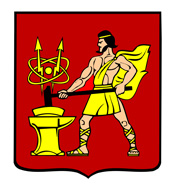 АДМИНИСТРАЦИЯ  ГОРОДСКОГО  ОКРУГА  ЭЛЕКТРОСТАЛЬМОСКОВСКОЙ  ОБЛАСТИПОСТАНОВЛЕНИЕ _______16.09.2019_____ №  ______633/9_____О внесении изменений в муниципальную программу «Сохранение и развитие культуры, искусства и народного творчества в городском округе Электросталь Московской области» на 2017-2021 годы, утвержденную постановлением Администрации городского округа Электросталь Московской области от 14.12.2016 №903/16 В соответствии с Федеральным законом от 06.10.2003 №131-ФЗ «Об общих принципах организации местного самоуправления в Российской Федерации», Порядком разработки и реализации муниципальных программ Администрации городского округа Электросталь Московской области, утвержденным постановлением Администрации городского округа  Электросталь Московской области от 27.08.2013 №651/8, решением Совета депутатов городского округа Электросталь Московской области от 19.12.2018 №320/52 «О бюджете городского округа Электросталь Московской области на 2019 год и на плановый период 2020 и 2021 годов», Администрация городского округа Электросталь Московской области ПОСТАНОВЛЯЕТ:1. Утвердить прилагаемые изменения в муниципальную программу «Сохранение и развитие культуры, искусства и народного творчества в городском округе Электросталь Московской области» на 2017-2021 годы, утвержденную постановлением Администрации городского округа Электросталь Московской области от 14.12.2016 №903/16 (в редакции постановлений Администрации городского округа Электросталь Московской области от 10.02.2017 №74/2, от 18.05.2017 №307/5, от 16.06.2017 №401/6, от 18.07.2017 №504/7, от 16.10.2017 №727/10, от 06.12.2017 №880/12, от 27.12.2017 №979/12, от 29.03.2018 №238/3, от 31.05.2018 №485/5, от 30.07.2018 №703/7, 18.09.2018 №848/9, от 12.10.2018 №936/10, от 18.12.2018 №1173/12, от 11.03.2019 №130/3, от 17.06.2019 №419/6).2. Опубликовать настоящее постановление в газете «Официальный вестник» и разместить на официальном сайте городского округа Электросталь Московской области в сети «Интернет»: www.electrostal.ru.3. Настоящее постановление вступает в силу после его официального опубликования.4. Источником финансирования размещения в средствах массовой информации настоящего постановления принять денежные средства, предусмотренные в бюджете городского округа Электросталь Московской области по подразделу 0113 раздела 0100 «Другие общегосударственные вопросы».5. Контроль за исполнением настоящего постановления возложить на заместителя Главы Администрации городского округа Электросталь Московской области                       Кокунову М.Ю.Глава городского округа                                                                                               В.Я. ПекаревУТВЕРЖДЕНЫпостановлением Администрации городского округа Электросталь Московской областиот ___16.09.2019_____№____633/9__Изменения в муниципальную программу «Сохранение и развитие культуры, искусства и народного творчества в городском округе Электросталь Московской области» на 2017-2021 годы, утвержденную постановлением Администрации городского округа Электросталь Московской области от 14.12.2016 №903/16 (в редакции постановлений Администрации городского округа Электросталь Московской области от 10.02.2017 №74/2, от 18.05.2017 №307/5, от 16.06.2017 №401/6, от 18.07.2017 №504/7, от 16.10.2017 №727/10, от 06.12.2017 №880/12, от 27.12.2017 №979/12, от 29.03.2018 №238/3, от 31.05.2018 №485/5, от 30.07.2018 №703/7, 18.09.2018 №848/9, от 12.10.2018 №936/10, от 18.12.2018 №1173/12, от 11.03.2019 №130/3, от 17.06.2019 №419/6)1. Внести в паспорт муниципальной программы «Сохранение и развитие культуры, искусства и народного творчества в городском округе Электросталь Московской области» на 2017-2021 годы (далее – муниципальная программа) следующие изменения:1.1. Позицию «Источники финансирования муниципальной программы, в том числе по годам:» изложить в следующей редакции:«»2. В приложении №1 к муниципальной программе «Планируемые результаты реализации муниципальной программы «Сохранение и развитие культуры, искусства и народного творчества в городском округе Электросталь Московской области» на 2017-2021 годы»:2.1. Раздел 2 «Подпрограмма II «Развитие библиотечного дела в городском округе Электросталь» дополнить строкой 2.7 следующего содержания:«»3. В приложении №2 к муниципальной программе «Методика расчета значений показателей реализации муниципальной программы «Сохранение и развитие культуры, искусства и народного творчества в городском округе Электросталь Московской области» на 2017-2021 годы»:3.1. Раздел 2 «Подпрограмма II «Развитие библиотечного дела в городском округе Электросталь» дополнить строкой 2.7 следующего содержания: «»4. Приложения №№3,4,5,6,7,8,9 к муниципальной программе изложить в новой редакции согласно приложениям №№1,2,3,4,5,6,7 к настоящим изменениям.Верно:начальник Управления по культуре и делам молодежи					С.А. БобковПриложение №1 к изменениям в муниципальную программу «Сохранение и развитие культуры, искусства и народного творчества в городском округе Электросталь Московской области» на 2017-2021 годы, утвержденную постановлением Администрации городского округа Электросталь Московской области от 14.12.2016 №903/16 (в редакции постановлений Администрации городского округа Электросталь Московской области от 10.02.2017 №74/2, от 18.05.2017 №307/5, от 16.06.2017 №401/6, от 18.07.2017 №504/7, от 16.10.2017 №727/10, от 06.12.2017 №880/12, от 27.12.2017 №979/12, от 29.03.2018 №238/3, от 31.05.2018 №485/5, от 30.07.2018 №703/7, 18.09.2018 №848/9, от 12.10.2018 №936/10, от 18.12.2018 №1173/12, от 11.03.2019 №130/3, от 17.06.2019 №419/6)«Приложение № 3к муниципальной программе«Сохранение и развитие культуры, искусства и народного творчества в городском округе Электросталь Московской области» на 2017-2021 годы  Паспорт подпрограммы I  «Развитие музейного дела и организация музейно-выставочной деятельности в городском округе Электросталь»на 2017-2021 годыХарактеристика проблем, решаемых посредством мероприятийПри отсутствии поддержки в сфере культуры продолжится ухудшение состояния материально-технической базы муниципального учреждения «Музейно-выставочный центр», снизится конкурентоспособность, останется значительная доля музейных предметов, требующих реставрации, в связи с отсутствием фондового и реставрационного оборудования.В рамках подпрограммы I предусматривается обеспечение выполнения функций муниципального учреждения «Музейно-выставочный центр», в том числе реализация следующих мероприятий: - обеспечение деятельности учреждения, включая: оплату труда, начисления на выплаты по оплате труда, уплату налогов, закупку товаров, работ и услуг для нужд учреждения; - повышение заработной платы работников муниципальных учреждений в сфере культуры, в том числе из средств бюджета Московской области;- увеличение стоимости основных средств;- проведение мероприятий в сфере культуры.Ответственным исполнителем всех мероприятий подпрограммы I является муниципальное учреждение «Музейно-выставочный центр».Приложение к подпрограмме IПеречень мероприятий подпрограммы I  «Развитие музейного дела и организация музейно-выставочной деятельности в городском округе Электросталь»»Верно: начальник Управления по культуре и делам молодежи                                                                                                                    С.А. БобковПриложение №2к изменениям в муниципальную программу «Сохранение и развитие культуры, искусства и народного творчества в городском округе Электросталь Московской области» на 2017-2021 годы, утвержденную постановлением Администрации городского округа Электросталь Московской области от 14.12.2016 №903/16 (в редакции постановлений Администрации городского округа Электросталь Московской области от 10.02.2017 №74/2, от 18.05.2017 №307/5, от 16.06.2017 №401/6, от 18.07.2017 №504/7, от 16.10.2017 №727/10, от 06.12.2017 №880/12, от 27.12.2017 №979/12, от 29.03.2018 №238/3, от 31.05.2018 №485/5, от 30.07.2018 №703/7, 18.09.2018 №848/9, от 12.10.2018 №936/10, от 18.12.2018 №1173/12, от 11.03.2019 №130/3, от  17.06.2019 №419/6)«Приложение № 4к муниципальной программе«Сохранение и развитие культуры, искусства и народного творчества в городском округе Электросталь Московской области» на 2017-2021 годы  Паспорт подпрограммы II  «Развитие библиотечного дела в городском округе Электросталь»на 2017-2021 годыХарактеристика проблем, решаемых посредством мероприятийПри отсутствии поддержки в сфере культуры продолжится ухудшение состояния материально-технической базы муниципального учреждения «Централизованная библиотечная система», снизится конкурентоспособность. Отсутствие поддержки библиотек не позволит обеспечить комплектование книжного фонда в должном объеме в соответствии с нормативными требованиями, станет невозможным пополнение электронного каталога.В рамках подпрограммы II предусматривается организация библиотечного обслуживания населения, в том числе реализация следующих мероприятий:- обеспечение деятельности учреждения, включая: оплату труда, начисления на выплаты по оплате труда, уплату налогов, закупку товаров, работ и услуг для нужд учреждения; - повышение заработной платы работников;- проведение мероприятий в сфере культуры, информационное обеспечение мероприятий;- комплектование книжных фондов муниципальных библиотек;- приобретение RFID-оборудования, программного обеспечения и бесконтактной смарт-карты с RFID-чипом для идентификации читателя для муниципальных общедоступных библиотек городского округа Электросталь Московской области, имеющих статус центральных.Ответственным исполнителем всех мероприятий подпрограммы II является муниципальное учреждение «Централизованная библиотечная система»  г.о. Электросталь Московской области.Приложение к подпрограмме IIПеречень мероприятий подпрограммы II  «Развитие библиотечного дела в городском округе Электросталь»»         Верно:          начальник Управления по культуре         и делам молодежи					               С.А. БобковПриложение №3к изменениям в муниципальную программу «Сохранение и развитие культуры, искусства и народного творчества в городском округе Электросталь Московской области» на 2017-2021 годы, утвержденную постановлением Администрации городского округа Электросталь Московской области от 14.12.2016 №903/16 (в редакции постановлений Администрации городского округа Электросталь Московской области от 10.02.2017 №74/2, от 18.05.2017 №307/5, от 16.06.2017 №401/6, от 18.07.2017 №504/7, от 16.10.2017 №727/10, от 06.12.2017 №880/12, от 27.12.2017 №979/12, от 29.03.2018 №238/3, от 31.05.2018 №485/5, от 30.07.2018 №703/7, 18.09.2018 №848/9, от 12.10.2018 №936/10, от 18.12.2018 №1173/12, от 11.03.2019 №130/3, от 17.06.2019 №419/6)«Приложение № 5к муниципальной программе«Сохранение и развитие культуры, искусства и народного творчества в городском округе Электросталь Московской области» на 2017-2021 годы  Паспорт подпрограммы III  «Развитие дополнительного образования в сфере культуры и искусства в городском округе Электросталь»на 2017-2021 годыХарактеристика проблем, решаемых посредством мероприятийПри отсутствии поддержки в сфере культуры продолжится ухудшение состояния материально-технической базы муниципальных учреждений дополнительного образования в сфере культуры и искусства. Ухудшится ситуация с обновлением парка музыкальных инструментов, износ которых в настоящее время составляет более 90%. Снизится  уровень удовлетворенности населения услугами учреждений дополнительного образования в сфере культуры и искусства.В рамках подпрограммы III предусматривается обеспечение функций муниципальных учреждений дополнительного образования в сфере культуры и искусства, в том числе  реализация следующих мероприятий:- обеспечение деятельности учреждения, включая: оплату труда, начисления на выплаты по оплате труда, уплату налогов, закупку товаров, работ и услуг для нужд учреждения;- повышение заработной платы работников муниципальных учреждений дополнительного образования в сфере культуры;- вручение муниципальной стипендии  Главы городского округа Электросталь детям и подросткам, проявившим способности в области культуры и искусства;- проведение мероприятий в сфере культуры;- выявление одаренных детей и подготовка их к возможному продолжению образования в области искусства в средних и высших учебных заведениях соответствующего профиля.Ответственными исполнителями мероприятий подпрограммы III являются муниципальные учреждения дополнительного образования в сфере культуры и искусства городского округа Электросталь Московской области: муниципальное учреждение дополнительного образования «Детская музыкальная школа имени Ж.И. Андреенко» (далее - МУДО «ДМШ  им. Ж.И. Андреенко»), муниципальное бюджетное учреждение дополнительного образования «Детская художественная школа» (далее – МБУДО «ДХШ), муниципальное автономное учреждение дополнительного образования «Детская музыкальная школа» (далее – МАУДО «ДМШ»). Приложение к подпрограмме  IIIПеречень мероприятий подпрограммы III «Развитие дополнительного образования в сфере культуры и искусства в городском округе Электросталь»»Верно: начальник Управления по культуре и делам молодежи					С.А. БобковПриложение №4к изменениям в муниципальную программу «Сохранение и развитие культуры, искусства и народного творчества в городском округе Электросталь Московской области» на 2017-2021 годы, утвержденную постановлением Администрации городского округа Электросталь Московской области от 14.12.2016 №903/16 (в редакции постановлений Администрации городского округа Электросталь Московской области от 10.02.2017 №74/2, от 18.05.2017 №307/5, от 16.06.2017 №401/6, от 18.07.2017 №504/7, от 16.10.2017 №727/10, от 06.12.2017 №880/12, от 27.12.2017 №979/12, от 29.03.2018 №238/3, от 31.05.2018 №485/5, от 30.07.2018 №703/7, 18.09.2018 №848/9, от 12.10.2018 №936/10, от 18.12.2018 №1173/12, от 11.03.2019 №130/3, от 17.06.2019 №419/6)«Приложение № 6к муниципальной программе«Сохранение и развитие культуры, искусства и народного творчества в городском округе Электросталь Московской области» на 2017-2021 годы  Паспорт подпрограммы IV  «Развитие самодеятельного творчества и поддержка основных форм культурно-досуговой деятельности в городском округе Электросталь» на 2017-2021 годыХарактеристика проблем, решаемых посредством мероприятийПри отсутствии поддержки в сфере культуры продолжится ухудшение состояния материально-технической базы, снизится конкурентоспособность и уровень удовлетворенности населения услугами муниципальных культурно-досуговых учреждений.В рамках подпрограммы IV предусматривается оказание муниципальных услуг  по обеспечению творческой самореализации граждан,  проведению культурно-массовых мероприятий,  содержание имущества учреждений клубного типа, в том числе реализация следующих мероприятий:- обеспечение деятельности подведомственных учреждений, включая: оплату труда, начисления на выплаты по оплате труда, уплату налогов, закупку товаров, работ и услуг для нужд учреждений;- повышение заработной платы работников муниципальных учреждений в сфере культуры;- проведение праздничных и культурно-массовых мероприятий в сфере культуры муниципальными учреждениями культуры, присуждение муниципальной стипендии Главы городского округа Электросталь выдающимся деятелям культуры и искусства и молодым талантливым авторам  городского округа Электросталь;- увеличение стоимости материальных запасов, закупка прочих товаров, работ и услуг.	Ответственными исполнителями мероприятий подпрограммы IV являются муниципальные культурно-досуговые учреждения: муниципальное учреждение «Центр культуры «Досуг» (далее – МУ «ЦК «Досуг»), муниципальное учреждение «Культурный центр им. Н.П. Васильева» (далее – МУ «КЦ им. Н.П. Васильева»), муниципальное бюджетное учреждение культуры «Сельский дом культуры «Елизаветино» (далее - МБУК СДК «Елизаветино»), муниципальное бюджетное учреждение «Культурный центр «Октябрь» (далее - МБУ «КЦ «Октябрь»).Приложение к подпрограмме  IVПеречень мероприятий подпрограммы IV  «Развитие самодеятельного творчества и поддержка основных форм культурно-досуговой деятельности в городском округе Электросталь»»Верно: начальник Управления по культуре и делам молодежи					С.А. БобковПриложение №5к изменениям в муниципальную программу «Сохранение и развитие культуры, искусства и народного творчества в городском округе Электросталь Московской области» на 2017-2021 годы, утвержденную постановлением Администрации городского округа Электросталь Московской области от 14.12.2016 №903/16 (в редакции постановлений Администрации городского округа Электросталь Московской области от 10.02.2017 №74/2, от 18.05.2017 №307/5, от 16.06.2017 №401/6, от 18.07.2017 №504/7, от 16.10.2017 №727/10, от 06.12.2017 №880/12, от 27.12.2017 №979/12, от 29.03.2018 №238/3, от 31.05.2018 №485/5, от 30.07.2018 №703/7, 18.09.2018 №848/9, от 12.10.2018 №936/10, от 18.12.2018 №1173/12, от 11.03.2019 №130/3, от 17.06.2019 №419/6)«Приложение № 7к муниципальной программе«Сохранение и развитие культуры, искусства и народного творчества в городском округе Электросталь Московской области» на 2017-2021 годы  Паспорт подпрограммы V  «Развитие туризма в городском округе Электросталь»на 2017-2021 годыХарактеристика проблем, решаемых посредством мероприятийПри отсутствии поддержки в сфере туризма снизится конкурентоспособность и уровень удовлетворенности населения туристическими услугами. Ответственным исполнителем мероприятий подпрограммы V  является МУ «МВЦ».»Верно:начальник Управления по культуре и делам молодежи					С.А. БобковПриложение №6к изменениям в муниципальную программу «Сохранение и развитие культуры, искусства и народного творчества в городском округе Электросталь Московской области» на 2017-2021 годы, утвержденную постановлением Администрации городского округа Электросталь Московской области от 14.12.2016 №903/16 (в редакции постановлений Администрации городского округа Электросталь Московской области от 10.02.2017 №74/2, от 18.05.2017 №307/5, от 16.06.2017 №401/6, от 18.07.2017 №504/7, от 16.10.2017 №727/10, от 06.12.2017 №880/12, от 27.12.2017 №979/12, от 29.03.2018 №238/3, от 31.05.2018 №485/5, от 30.07.2018 №703/7, 18.09.2018 №848/9, от 12.10.2018 №936/10, от 18.12.2018 №1173/12, от 11.03.2019 №130/3, от 17.06.2019 №419/6)«Приложение № 8к муниципальной программе«Сохранение и развитие культуры, искусства и народного творчества в городском округе Электросталь Московской области» на 2017-2021 годы  Паспорт подпрограммы VI  «Развитие парков культуры и отдыха в городском округе Электросталь»на 2017-2021 годыХарактеристика проблем, решаемых посредством мероприятийВ настоящее время на территории городского округа Электросталь Московской области свою деятельность осуществляет Муниципальное бюджетное учреждение культуры «Парки Электростали» и частный городской парк культуры и отдыха «Чудо-Парк» (ООО «Инкарос»). При отсутствии поддержки обеспеченность парками останется на уровне базового года.В рамках подпрограммы VI предусматривается реализация следующих мероприятий:1. Создание и организация деятельности МБУК «Парки Электростали».2. Разработка архитектурно-планировочной концепции развития многофункционального городского парка «Авангард».Приложение к подпрограмме VI Перечень мероприятий подпрограммы VI «Развитие парков культуры и отдыха в городском округе Электросталь»»Верно:начальник Управления по культуреи делам молодежи					                                   С.А. БобковПриложение №7к изменениям в муниципальную программу «Сохранение и развитие культуры, искусства и народного творчества в городском округе Электросталь Московской области» на 2017-2021 годы, утвержденную постановлением Администрации городского округа Электросталь Московской области от 14.12.2016 №903/16 (в редакции постановлений Администрации городского округа Электросталь Московской области от 10.02.2017 №74/2, от 18.05.2017 №307/5, от 16.06.2017 №401/6, от 18.07.2017 №504/7, от 16.10.2017 №727/10, от 06.12.2017 №880/12, от 27.12.2017 №979/12, от 29.03.2018 №238/3, от 31.05.2018 №485/5, от 30.07.2018 №703/7, 18.09.2018 №848/9, от 12.10.2018 №936/10, от 18.12.2018 №1173/12, от 11.03.2019 №130/3, от 17.06.2019 №419/6)«Приложение № 9к муниципальной программе«Сохранение и развитие культуры, искусства и народного творчества в городском округе Электросталь Московской области» на 2017-2021 годы  Паспорт подпрограммы VII  «Укрепление материально-технической базы муниципальных учреждений сферы культурыв городском округе Электросталь» на 2017-2021 годыХарактеристика проблем, решаемых посредством мероприятийПри отсутствии поддержки в сфере культуры продолжится ухудшение состояния материально-технической базы муниципальных учреждений  культуры и дополнительного образования в сфере культуры и искусства, снизится конкурентоспособность учреждений.В рамках подпрограммы VII предусматривается реализация следующих мероприятий:1. Укрепление  материально-технической базы муниципальных объектов культуры и дополнительного образования в сфере культуры.2. Капитальные и текущие ремонты муниципальных объектов культуры и дополнительного образования в сфере культуры, оснащение современным оборудованием.3. Выполнение противоаварийных мероприятий, проведение работ по установке пожарной и охранной сигнализации.4. Изготовление проектно-сметной документации на ремонтные работы. Приложение к подпрограмме VIIПеречень мероприятий подпрограммы VII «Укрепление материально-технической базы муниципальных учреждений культуры городского округа Электросталь»»Верно:начальник Управления по культуре и делам молодежи					С.А. БобковИсточники финансирования муниципальной программы,в том числе по годам:Расходы (тыс. рублей)Расходы (тыс. рублей)Расходы (тыс. рублей)Расходы (тыс. рублей)Расходы (тыс. рублей)Расходы (тыс. рублей)Источники финансирования муниципальной программы,в том числе по годам:Всего20172018201920202021Средства бюджета городского округа Электросталь Московской области1 201 440,66199 285,06259 859,80311 521,60215 588,60215 185,60Средства бюджета Московской области354 042,9954 670,2320 037,9970 752,00107 998,98100 583,79Средства федерального бюджета244,3094,300,00150,000,000,00Внебюджетные источники554,40554,400,000,000,000,00Всего, в том числе по годам:1 556 282,35254 603,99279 897,79382 423,60323 587,58315 769,392.7.Количество посещений организаций культуры по отношению к уровню 2010 годаПоказатель к соглашению с ЦИОГВпроцент---116--Основное мероприятие 12.7Количество посещений организаций культуры по отношению к уровню 2010 годаПс% = Ко / Кп  х 100%,где:Пс% - количество посещений сельских учреждений культуры по отношению к 2010 году;Ко – количество посещений в отчетном году, тыс. чел.;Кп -  количество посещений в 2010 году, тыс. чел.процентФорма федерального статистического наблюдения № 7-НК «Сведения об организации культурно-досугового типа»Муниципальный заказчик подпрограммыУправление по культуре и делам молодежи Администрации городского округа Электросталь Московской областиУправление по культуре и делам молодежи Администрации городского округа Электросталь Московской областиУправление по культуре и делам молодежи Администрации городского округа Электросталь Московской областиУправление по культуре и делам молодежи Администрации городского округа Электросталь Московской областиУправление по культуре и делам молодежи Администрации городского округа Электросталь Московской областиУправление по культуре и делам молодежи Администрации городского округа Электросталь Московской областиУправление по культуре и делам молодежи Администрации городского округа Электросталь Московской областиУправление по культуре и делам молодежи Администрации городского округа Электросталь Московской областиИсточники финансирования подпрограммы по годам реализации и главным распорядителям бюджетных средств, в том числе по годам:Главный распорядитель бюджетных средствИсточник финансированияРасходы (тыс. рублей)Расходы (тыс. рублей)Расходы (тыс. рублей)Расходы (тыс. рублей)Расходы (тыс. рублей)Расходы (тыс. рублей)Источники финансирования подпрограммы по годам реализации и главным распорядителям бюджетных средств, в том числе по годам:Главный распорядитель бюджетных средствИсточник финансированияИтого20172018201920202021Источники финансирования подпрограммы по годам реализации и главным распорядителям бюджетных средств, в том числе по годам:Всего, в том числе:81 506,2317 837,2619 814,0720 074,911 890,011 890,0Источники финансирования подпрограммы по годам реализации и главным распорядителям бюджетных средств, в том числе по годам:Средства бюджета городского округа Электросталь Московской области79 964,1217601,4218 507,8020 074,911 890,011 890,0Источники финансирования подпрограммы по годам реализации и главным распорядителям бюджетных средств, в том числе по годам:Средства бюджета Московской области1 471,78165,511 306,27 0,00,00,0Источники финансирования подпрограммы по годам реализации и главным распорядителям бюджетных средств, в том числе по годам:Внебюджетные источники70,3370,330,000,000,000,00Источники финансирования подпрограммы по годам реализации и главным распорядителям бюджетных средств, в том числе по годам:Администрация городского округа Электросталь Московской областиВсего, в том числе:17 766,9317 766,930,000,000,000,00Источники финансирования подпрограммы по годам реализации и главным распорядителям бюджетных средств, в том числе по годам:Администрация городского округа Электросталь Московской областиСредства бюджета городского округа Электросталь Московской области17 601,4217 601,420,000,000,000,00Источники финансирования подпрограммы по годам реализации и главным распорядителям бюджетных средств, в том числе по годам:Администрация городского округа Электросталь Московской областиСредства бюджета Московской области165,51165,510,000,000,000,00Источники финансирования подпрограммы по годам реализации и главным распорядителям бюджетных средств, в том числе по годам:Управление по культуре и делам молодежи Администрации городского округа Электросталь Московской областиВсего, в том числе:63 668,970,0019 814,0720 074,911 890,011 890,0Источники финансирования подпрограммы по годам реализации и главным распорядителям бюджетных средств, в том числе по годам:Управление по культуре и делам молодежи Администрации городского округа Электросталь Московской областиСредства бюджета городского округа Электросталь Московской области63 362,700,0018 507,8020 074,911 890,011 890,0Источники финансирования подпрограммы по годам реализации и главным распорядителям бюджетных средств, в том числе по годам:Управление по культуре и делам молодежи Администрации городского округа Электросталь Московской областиСредства бюджета Московской области1 306,270,001 306,27 0,000,000,00№ п/пМероприятия по реализации подпрограммыСроки исполнения мероприятийИсточники финансированияОбъём финансирования  мероприятия в 2016 году
(тыс. руб.) Всего,   
(тыс. руб.)      Объем финансирования по годам
 (тыс. руб.)Объем финансирования по годам
 (тыс. руб.)Объем финансирования по годам
 (тыс. руб.)Объем финансирования по годам
 (тыс. руб.)Объем финансирования по годам
 (тыс. руб.)Ответственный за выполнение мероприятия программы Результаты выполнения мероприятий подпрограммы№ п/пМероприятия по реализации подпрограммыСроки исполнения мероприятийИсточники финансированияОбъём финансирования  мероприятия в 2016 году
(тыс. руб.) Всего,   
(тыс. руб.)      2017 год2018 год2019 год2020 год2021 годОтветственный за выполнение мероприятия программы Результаты выполнения мероприятий подпрограммы123456789101112131.Основное мероприятие 1.  Обеспечение выполнения функций муниципального учреждения «Музейно-выставочный центр» 2017-2021Итого14386,95  81506,2317837,2619814,0720074,911890,011890,0Муниципальное учреждение «Музейно-выставочный центр» (далее – МУ «МВЦ») Функционирование МУ «МВЦ»1.Основное мероприятие 1.  Обеспечение выполнения функций муниципального учреждения «Музейно-выставочный центр» 2017-2021Средства муниципального бюджета            13932,10  79 964,1217601,4218507,8020074,911890,011890,0Муниципальное учреждение «Музейно-выставочный центр» (далее – МУ «МВЦ») Функционирование МУ «МВЦ»1.Основное мероприятие 1.  Обеспечение выполнения функций муниципального учреждения «Музейно-выставочный центр» 2017-2021Средства бюджета Московской области454,85  1471,78165,511306,27 0,00,00,0Муниципальное учреждение «Музейно-выставочный центр» (далее – МУ «МВЦ») Функционирование МУ «МВЦ»1.Основное мероприятие 1.  Обеспечение выполнения функций муниципального учреждения «Музейно-выставочный центр» 2017-2021Внебюджетные источники-70,3370,330,000,000,000,00Муниципальное учреждение «Музейно-выставочный центр» (далее – МУ «МВЦ») Функционирование МУ «МВЦ»1.1.Обеспечение деятельности учреждения в рамках выполнения муниципального задания, включая: оплату труда, начисления на выплаты по оплате труда, уплату налогов, закупку товаров, работ и услуг, в том числе для проведения мероприятий по развитию музейного дела и краеведения 2017-2021Итого13897,9 067923,16 17336,3  17656,8619650,00  11500,00  11500,00  МУ «МВЦ»Оказание услуг, обеспечение деятельности  МУ «МВЦ», проведение мероприятий в рамках выполнения муниципального задания1.1.Обеспечение деятельности учреждения в рамках выполнения муниципального задания, включая: оплату труда, начисления на выплаты по оплате труда, уплату налогов, закупку товаров, работ и услуг, в том числе для проведения мероприятий по развитию музейного дела и краеведения 2017-2021Средства муниципального бюджета            13897,9 0 67923,16 17266,3  17656,8619650,00  11500,00  11500,00  МУ «МВЦ»Оказание услуг, обеспечение деятельности  МУ «МВЦ», проведение мероприятий в рамках выполнения муниципального задания1.1.Обеспечение деятельности учреждения в рамках выполнения муниципального задания, включая: оплату труда, начисления на выплаты по оплате труда, уплату налогов, закупку товаров, работ и услуг, в том числе для проведения мероприятий по развитию музейного дела и краеведения 2017-2021Внебюджетные источники-70,3370,330,000,000,000,00МУ «МВЦ»Оказание услуг, обеспечение деятельности  МУ «МВЦ», проведение мероприятий в рамках выполнения муниципального задания1.2.Субсидия на повышение заработной платы работников муниципальных учреждений в сфере культуры, в том числе из средств бюджета Московской области2017-2018Итого489,051664,144177,931486,2140,00  0,00  0,00  МУ «МВЦ»Повышение заработной платы работников МУ «МВЦ»1.2.Субсидия на повышение заработной платы работников муниципальных учреждений в сфере культуры, в том числе из средств бюджета Московской области2017-2018Средства муниципального бюджета            34,20  192,36  12,42  179,94 0,00  0,00  0,00  МУ «МВЦ»Повышение заработной платы работников МУ «МВЦ»1.2.Субсидия на повышение заработной платы работников муниципальных учреждений в сфере культуры, в том числе из средств бюджета Московской области2017-2018Средства бюджета Московской области454,85  1471,784165,51  1306,2740,00  0,00  0,00  МУ «МВЦ»Повышение заработной платы работников МУ «МВЦ»1.3.Целевая субсидия на увеличение стоимости основных средств2018Итого449,30220,000,0220,000,00,00,0МУ «МВЦ»Увеличение стоимости основных средств1.3.Целевая субсидия на увеличение стоимости основных средств2018Средства муниципального бюджета            449,30220,000,0220,000,00,00,0МУ «МВЦ»Увеличение стоимости основных средств1.4.Целевая субсидия на проведение мероприятий в сфере культуры2017-2021Итого0,00  1978,60322,70451,00424,90390,00390,00МУ «МВЦ»Проведение мероприятий в сфере культуры1.4.Целевая субсидия на проведение мероприятий в сфере культуры2017-2021Средства муниципального бюджета            0,001978,60322,70451,00424,90390,00390,00МУ «МВЦ»Проведение мероприятий в сфере культурыВсего по подпрограмме2017-2021Итого14 386,95  81 506,2317837,2619814,0720074,911890,011890,0МУ «МВЦ» Всего по подпрограмме2017-2021Средства муниципального бюджета            13932,10  79 964,1217601,4218507,8020074,911890,011890,0МУ «МВЦ» Всего по подпрограмме2017-2021Средства бюджета Московской области454,85  1471,78165,511306,27 0,00,00,0МУ «МВЦ» Всего по подпрограмме2017-2021Внебюджетные источники-70,3370,330,000,000,000,00МУ «МВЦ» Муниципальный заказчик подпрограммыУправление по культуре и делам молодежи Администрации городского округа Электросталь Московской областиУправление по культуре и делам молодежи Администрации городского округа Электросталь Московской областиУправление по культуре и делам молодежи Администрации городского округа Электросталь Московской областиУправление по культуре и делам молодежи Администрации городского округа Электросталь Московской областиУправление по культуре и делам молодежи Администрации городского округа Электросталь Московской областиУправление по культуре и делам молодежи Администрации городского округа Электросталь Московской областиУправление по культуре и делам молодежи Администрации городского округа Электросталь Московской областиУправление по культуре и делам молодежи Администрации городского округа Электросталь Московской областиИсточники финансирования подпрограммы по годам реализации и главным распорядителям бюджетных средств, в том числе по годам:Главный распорядитель бюджетных средствИсточник финансированияРасходы (тыс. рублей)Расходы (тыс. рублей)Расходы (тыс. рублей)Расходы (тыс. рублей)Расходы (тыс. рублей)Расходы (тыс. рублей)Источники финансирования подпрограммы по годам реализации и главным распорядителям бюджетных средств, в том числе по годам:Главный распорядитель бюджетных средствИсточник финансированияИтого20172018201920202021Источники финансирования подпрограммы по годам реализации и главным распорядителям бюджетных средств, в том числе по годам:Всего,в том числе:242838,0245482,0256208,48  59365,32  40609,6  41172,6  Источники финансирования подпрограммы по годам реализации и главным распорядителям бюджетных средств, в том числе по годам:Средства бюджета г.о. Электросталь 236825,5343852,95  51975,06  59215,32  40609,6  41172,6  Источники финансирования подпрограммы по годам реализации и главным распорядителям бюджетных средств, в том числе по годам:Средства федерального бюджета244,394,30,00150,00  0,00  0,00  Источники финансирования подпрограммы по годам реализации и главным распорядителям бюджетных средств, в том числе по годам:Средства бюджета Московской области5612,211378,794233,420,000,000,00Источники финансирования подпрограммы по годам реализации и главным распорядителям бюджетных средств, в том числе по годам:Внебюджетные источники155,98155,980,00  0,00  0,00  0,00  Источники финансирования подпрограммы по годам реализации и главным распорядителям бюджетных средств, в том числе по годам:Администрация городского округа Электросталь Московской областиВсего,в том числе:45326,0545326,050,000,00  0,00  0,00  Источники финансирования подпрограммы по годам реализации и главным распорядителям бюджетных средств, в том числе по годам:Администрация городского округа Электросталь Московской областиСредства бюджета г.о. Электросталь 43852,95  43852,95  0,000,00  0,00  0,00  Источники финансирования подпрограммы по годам реализации и главным распорядителям бюджетных средств, в том числе по годам:Администрация городского округа Электросталь Московской областиСредства федерального бюджета94,394,30,000,00  0,00  0,00  Источники финансирования подпрограммы по годам реализации и главным распорядителям бюджетных средств, в том числе по годам:Администрация городского округа Электросталь Московской областиСредства бюджета Московской области1378,7951378,7950,000,00  0,00  0,00  Источники финансирования подпрограммы по годам реализации и главным распорядителям бюджетных средств, в том числе по годам:Управление по культуре и делам молодежи Администрации городского округа Электросталь Московской областиВсего,в том числе:197356,000,0056208,48  59365,32  40609,6  41172,6  Источники финансирования подпрограммы по годам реализации и главным распорядителям бюджетных средств, в том числе по годам:Управление по культуре и делам молодежи Администрации городского округа Электросталь Московской областиСредства бюджета г.о. Электросталь 192972,580,0051975,06  59215,32  40609,6  41172,6  Источники финансирования подпрограммы по годам реализации и главным распорядителям бюджетных средств, в том числе по годам:Управление по культуре и делам молодежи Администрации городского округа Электросталь Московской областиСредства федерального бюджета150,000,000,00150,00  0,00  0,00  Источники финансирования подпрограммы по годам реализации и главным распорядителям бюджетных средств, в том числе по годам:Управление по культуре и делам молодежи Администрации городского округа Электросталь Московской областиСредства бюджета Московской области4233,420,004233,420,000,000,00№ п/пМероприятия по реализации подпрограммыСроки исполнения мероприятийИсточники финансированияОбъём финансирования  мероприятия в 2016 году
(тыс. руб.) Всего   
(тыс. руб.)      Объем финансирования по годам
 (тыс. руб.)Объем финансирования по годам
 (тыс. руб.)Объем финансирования по годам
 (тыс. руб.)Объем финансирования по годам
 (тыс. руб.)Объем финансирования по годам
 (тыс. руб.)Ответственный за выполнение мероприятия программы Результаты выполнения мероприятий подпрограммы№ п/пМероприятия по реализации подпрограммыСроки исполнения мероприятийИсточники финансированияОбъём финансирования  мероприятия в 2016 году
(тыс. руб.) Всего   
(тыс. руб.)      2017 год2018 год2019 год2020 год2021 годОтветственный за выполнение мероприятия программы Результаты выполнения мероприятий подпрограммы123456789101112131.Основное мероприятие 1.
Организация библиотечного обслуживания населения муниципальными библиотеками муниципального учреждения «Централизованная библиотечная система» 2017-2021Итого38 331,69  242838,0245482,0256208,48  59365,32  40609,6  41172,6  Муниципальное учреждение «Централизованная библиотечная система» (далее – МУ «ЦБС») Функционирование МУ «ЦБС»1.Основное мероприятие 1.
Организация библиотечного обслуживания населения муниципальными библиотеками муниципального учреждения «Централизованная библиотечная система» 2017-2021Средства муниципального бюджета36 995,84  236825,5343852,95  51975,06  59215,32  40609,6  41172,6  Муниципальное учреждение «Централизованная библиотечная система» (далее – МУ «ЦБС») Функционирование МУ «ЦБС»1.Основное мероприятие 1.
Организация библиотечного обслуживания населения муниципальными библиотеками муниципального учреждения «Централизованная библиотечная система» 2017-2021Средства федерального бюджета0,00244,394,30,00150,00  0,00  0,00  1.Основное мероприятие 1.
Организация библиотечного обслуживания населения муниципальными библиотеками муниципального учреждения «Централизованная библиотечная система» 2017-2021Средства бюджета Московской области1 335,85  5612,211378,794233,420,000,000,001.Основное мероприятие 1.
Организация библиотечного обслуживания населения муниципальными библиотеками муниципального учреждения «Централизованная библиотечная система» 2017-2021Внебюджетные источники-155,98155,980,00  0,00  0,00  0,00  1.1.Обеспечение деятельности учреждения в рамках выполнения муниципального задания, включая: оплату труда, начисления на выплаты по оплате труда, уплату налогов, закупку товаров, работ и услуг, приобретение RFID-оборудования 2017-2021Итого36 319,00  229988,84  42 628,00  48036,0658696,58  40 032,6  40 595,6  МУ «ЦБС»Обеспечение деятельности учреждения1.1.Обеспечение деятельности учреждения в рамках выполнения муниципального задания, включая: оплату труда, начисления на выплаты по оплате труда, уплату налогов, закупку товаров, работ и услуг, приобретение RFID-оборудования 2017-2021Средства муниципального бюджета36 319,00  229988,84  42 628,00  48036,0658696,58  40 032,6  40 595,6  МУ «ЦБС»Обеспечение деятельности учреждения1.2Субсидия на повышение заработной платы работников муниципальных учреждений в сфере культуры, в том числе из средств бюджета Московской области2017-2018Итого1436,295373,80550,584823,220,000,000,00МУ «ЦБС»Увеличение заработной платы работникам сферы культуры 1.2Субсидия на повышение заработной платы работников муниципальных учреждений в сфере культуры, в том числе из средств бюджета Московской областиСредства муниципального бюджета            100,44617,3527,55589,80,000,000,00Увеличение заработной платы работникам сферы культуры 1.2Субсидия на повышение заработной платы работников муниципальных учреждений в сфере культуры, в том числе из средств бюджета Московской областиСредства бюджета Московской области1 335,854600,47367,054233,420,000,000,00Увеличение заработной платы работникам сферы культуры 1.2Субсидия на повышение заработной платы работников муниципальных учреждений в сфере культуры, в том числе из средств бюджета Московской областиВнебюджетные источники-155,98155,980,000,000,000,00Увеличение заработной платы работникам сферы культуры 1.3Целевая субсидия на проведение мероприятий в сфере культуры 2017-2021Итого576,40  3532,54637,40  1222,40  518,74  577,00  577,00  МУ «ЦБС»Проведение мероприятий в сфере культуры1.3Целевая субсидия на проведение мероприятий в сфере культуры 2017-2021Средства муниципального бюджета576,40  3532,54637,40  1222,40  518,74  577,00  577,00  МУ «ЦБС»Проведение мероприятий в сфере культуры1.4Целевая субсидия на комплектование книжных фондов муниципальных библиотек МУ «ЦБС», в том числе субсидия на поддержку отрасли культуры2017Итого0,00  1972,01  1072,01  900,00  0,00  0,00  0,00  МУ «ЦБС»Ежегодное обновление библиотечного фонда1.4Целевая субсидия на комплектование книжных фондов муниципальных библиотек МУ «ЦБС», в том числе субсидия на поддержку отрасли культуры2017Средства федерального бюджета 0,00  94,394,30,00  0,00  0,00  0,00  МУ «ЦБС»Ежегодное обновление библиотечного фонда1.4Целевая субсидия на комплектование книжных фондов муниципальных библиотек МУ «ЦБС», в том числе субсидия на поддержку отрасли культуры2017Средства бюджета Московской области0,00  504,4504,40,00  0,00  0,00  0,00  МУ «ЦБС»Ежегодное обновление библиотечного фонда1.4Целевая субсидия на комплектование книжных фондов муниципальных библиотек МУ «ЦБС», в том числе субсидия на поддержку отрасли культуры2017Средства муниципального бюджета, в том числе софинансирование0,00  1373,31473,31900,00  0,00  0,00  0,00  МУ «ЦБС»Ежегодное обновление библиотечного фонда1.5Целевая субсидия на увеличение стоимости основных средств, на выполнение мероприятий по проведению капитального, текущего ремонта, выполнению противоаварийных мероприятий, проведение  работ по установке пожарной и охранной сигнализации, на закупку прочих товаров, работ и услуг.2018Итого0,00523,80,00523,80,00  0,00  0,00  МУ «ЦБС»Закупка прочих товаров, работ и услуг, работы по установке пожарной сигнализации 1.5Целевая субсидия на увеличение стоимости основных средств, на выполнение мероприятий по проведению капитального, текущего ремонта, выполнению противоаварийных мероприятий, проведение  работ по установке пожарной и охранной сигнализации, на закупку прочих товаров, работ и услуг.2018Средства муниципального бюджета0,00523,80,00523,80,000,00  0,00  МУ «ЦБС»Закупка прочих товаров, работ и услуг, работы по установке пожарной сигнализации 1.6Субсидия на приобретение RFID-оборудования, программного обеспечения и бесконтактной смарт-карты с RFID-чипом для идентификации читателя для муниципальных общедоступных библиотек городского округа Электросталь Московской области, имеющих статус центральных2017-2018Итого0,001237,03534,03703,00Предусмотрены в рамках выполнения муниципального заданияПредусмотрены в рамках выполнения муниципального заданияПредусмотрены в рамках выполнения муниципального заданияМУ «ЦБС»Подключение к модулю учета пользователей библиотек Единой информационной системы учета библиотечных фондов Московской области1.6Субсидия на приобретение RFID-оборудования, программного обеспечения и бесконтактной смарт-карты с RFID-чипом для идентификации читателя для муниципальных общедоступных библиотек городского округа Электросталь Московской области, имеющих статус центральных2017-2018Средства муниципального бюджета, в том числе средства софинансирования0,00729,6926,69703,00Предусмотрены в рамках выполнения муниципального заданияПредусмотрены в рамках выполнения муниципального заданияПредусмотрены в рамках выполнения муниципального заданияМУ «ЦБС»Подключение к модулю учета пользователей библиотек Единой информационной системы учета библиотечных фондов Московской области1.6Субсидия на приобретение RFID-оборудования, программного обеспечения и бесконтактной смарт-карты с RFID-чипом для идентификации читателя для муниципальных общедоступных библиотек городского округа Электросталь Московской области, имеющих статус центральных2017-2018Средства бюджета Московской области0,00507,34507,340,00Предусмотрены в рамках выполнения муниципального заданияПредусмотрены в рамках выполнения муниципального заданияПредусмотрены в рамках выполнения муниципального заданияМУ «ЦБС»Подключение к модулю учета пользователей библиотек Единой информационной системы учета библиотечных фондов Московской области1.7Информационное обеспечение  мероприятий2017Итого0,0060,0060,000,000,000,000,00МУ «ЦБС»1.7Информационное обеспечение  мероприятий2017Средства муниципального бюджета0,0060,0060,000,000,000,000,00МУ «ЦБС»1.8Иные межбюджетные трансферты на государственную поддержку лучших сельских учреждений культуры и лучших работников сельских учреждений культуры, в том числе:2019Итого0,00150,000,000,00150,000,000,001.8Иные межбюджетные трансферты на государственную поддержку лучших сельских учреждений культуры и лучших работников сельских учреждений культуры, в том числе:2019Средства федерального  бюджета0,00150,000,000,00150,000,000,00МУ «ЦБС»(Сельская библиотека – филиал №1)Выплаты государственной поддержки лучшим сельским учреждениям культуры и лучшим работникам сельских учреждений культуры  (по итогам конкурса)1.8.1выплата государственной поддержки лучшим сельским учреждениям культуры (по итогам конкурса)Средства федерального  бюджета0,00100,000,000,00100,000,000,001.8.2выплата государственной поддержки лучшим работникам сельских учреждений культуры (по итогам конкурса)Средства федерального  бюджета0,0050,000,000,0050,000,000,00Всего по подпрограмме2017-2021Итого38 331,69  242838,0245482,0256208,48  59365,32  40609,6  41172,6  МУ «ЦБС»Всего по подпрограмме2017-2021Средства муниципального бюджета36 995,84  236825,5343852,95  51975,06  59215,32  40609,6  41172,6  МУ «ЦБС»Всего по подпрограмме2017-2021Средства федерального бюджета0,00244,394,30,00150,00  0,00  0,00  Всего по подпрограмме2017-2021Средства бюджета Московской области1 335,85  5612,211378,794233,420,000,000,00Всего по подпрограмме2017-2021Внебюджетные источники-155,98155,980,00  0,00  0,00  0,00  Муниципальный заказчик подпрограммыУправление по культуре и делам молодежи Администрации городского округа Электросталь Московской областиУправление по культуре и делам молодежи Администрации городского округа Электросталь Московской областиУправление по культуре и делам молодежи Администрации городского округа Электросталь Московской областиУправление по культуре и делам молодежи Администрации городского округа Электросталь Московской областиУправление по культуре и делам молодежи Администрации городского округа Электросталь Московской областиУправление по культуре и делам молодежи Администрации городского округа Электросталь Московской областиУправление по культуре и делам молодежи Администрации городского округа Электросталь Московской областиУправление по культуре и делам молодежи Администрации городского округа Электросталь Московской областиУправление по культуре и делам молодежи Администрации городского округа Электросталь Московской областиИсточники финансирования подпрограммы по годам реализации и главным распорядителям бюджетных средств, в том числе по годам:Главный распорядитель бюджетных средствИсточник финансированияРасходы (тыс. рублей)Расходы (тыс. рублей)Расходы (тыс. рублей)Расходы (тыс. рублей)Расходы (тыс. рублей)Расходы (тыс. рублей)Источники финансирования подпрограммы по годам реализации и главным распорядителям бюджетных средств, в том числе по годам:Главный распорядитель бюджетных средствИсточник финансированияИтого20172018201920202021Источники финансирования подпрограммы по годам реализации и главным распорядителям бюджетных средств, в том числе по годам:Всего, в том числе:433013,5876809,385659,7787879,5191815,590849,5Источники финансирования подпрограммы по годам реализации и главным распорядителям бюджетных средств, в том числе по годам:Средства бюджета городского округа Электросталь Московской области432331,6876127,485659,7787879,5191815,590849,5Источники финансирования подпрограммы по годам реализации и главным распорядителям бюджетных средств, в том числе по годам:Средства бюджета Московской области478,5478,50,00,00,00,0Источники финансирования подпрограммы по годам реализации и главным распорядителям бюджетных средств, в том числе по годам:Внебюджетные источники203,40203,400,000,000,000,00Источники финансирования подпрограммы по годам реализации и главным распорядителям бюджетных средств, в том числе по годам:Администрация городского округа Электросталь Московской областиВсего, в том числе:76809,3076809,300,000,000,000,00Источники финансирования подпрограммы по годам реализации и главным распорядителям бюджетных средств, в том числе по годам:Администрация городского округа Электросталь Московской областиСредства бюджета городского округа Электросталь Московской области76127,4076127,400,000,000,000,00Источники финансирования подпрограммы по годам реализации и главным распорядителям бюджетных средств, в том числе по годам:Администрация городского округа Электросталь Московской областиСредства бюджета Московской области478,50478,500,000,000,000,00Источники финансирования подпрограммы по годам реализации и главным распорядителям бюджетных средств, в том числе по годам:Управление по культуре и делам молодежи Администрации городского округа Электросталь Московской областиВсего, в том числе:356204,280,0085659,7787879,5191815,590849,5Источники финансирования подпрограммы по годам реализации и главным распорядителям бюджетных средств, в том числе по годам:Управление по культуре и делам молодежи Администрации городского округа Электросталь Московской областиСредства бюджета городского округа Электросталь Московской области356204,280,0085659,7787879,5191815,590849,5Источники финансирования подпрограммы по годам реализации и главным распорядителям бюджетных средств, в том числе по годам:Управление по культуре и делам молодежи Администрации городского округа Электросталь Московской областиСредства бюджета Московской области0,000,000,000,000,000,00№ п/пМероприятия по реализации подпрограммыСроки 
исполнения, годыИсточник 
финансированияОбъем финансирования мероприятия в 2016 году (тыс.руб.)Всего (тыс.руб.)Объем финансирования по годам (тыс.руб.)Объем финансирования по годам (тыс.руб.)Объем финансирования по годам (тыс.руб.)Объем финансирования по годам (тыс.руб.)Объем финансирования по годам (тыс.руб.)Ответственный за         
выполнение мероприятия подпрограммыРезультаты выполнения мероприятий подпрограммы№ п/пМероприятия по реализации подпрограммыСроки 
исполнения, годыИсточник 
финансированияОбъем финансирования мероприятия в 2016 году (тыс.руб.)Всего (тыс.руб.)2017 год2018 год2019 год2020 год2021 годОтветственный за         
выполнение мероприятия подпрограммыРезультаты выполнения мероприятий подпрограммы1254678910111213141.Основное мероприятие 1.
Обеспечение функций муниципальных учреждений дополнительного образования в сфере культуры и искусства 2017-2021Итого69813,31433013,5876809,385659,7787879,5191815,590849,5МБУДО «ДХШ», МАУДО «ДМШ», МУДО «ДМШ  им. Ж.И. Андреенко» 1.Основное мероприятие 1.
Обеспечение функций муниципальных учреждений дополнительного образования в сфере культуры и искусства 2017-2021Средства муниципального бюджета    67815,61432331,6876127,485659,7787879,5191815,590849,5МБУДО «ДХШ», МАУДО «ДМШ», МУДО «ДМШ  им. Ж.И. Андреенко» 1.Основное мероприятие 1.
Обеспечение функций муниципальных учреждений дополнительного образования в сфере культуры и искусства 2017-2021Средства бюджета Московской области1 997,70478,5478,50,00,00,00,0МБУДО «ДХШ», МАУДО «ДМШ», МУДО «ДМШ  им. Ж.И. Андреенко» 1.Основное мероприятие 1.
Обеспечение функций муниципальных учреждений дополнительного образования в сфере культуры и искусства 2017-2021Внебюджетные источники-203,40203,400,000,000,000,00МБУДО «ДХШ», МАУДО «ДМШ», МУДО «ДМШ  им. Ж.И. Андреенко» 1.1.Обеспечение деятельности учреждения в рамках выполнения муниципального задания, включая: оплату труда, начисления на выплаты по оплате труда, уплату налогов, закупку товаров, работ и услуг 2017-2021Итого67446,36425417,8475186,8083578,0486419,0090 600,0089 634,0 МБУДО «ДХШ», МАУДО «ДМШ», МУДО «ДМШ  им. Ж.И. Андреенко» Обеспечение деятельности учреждений1.1.Обеспечение деятельности учреждения в рамках выполнения муниципального задания, включая: оплату труда, начисления на выплаты по оплате труда, уплату налогов, закупку товаров, работ и услуг 2017-2021Средства муниципального бюджета67446,36425417,8475186,8083578,0486419,0090 600,0089 634,0 МБУДО «ДХШ», МАУДО «ДМШ», МУДО «ДМШ  им. Ж.И. Андреенко» Обеспечение деятельности учреждений1.2Субсидия на повышение заработной платы работников муниципальных учреждений дополнительного образования в сфере культуры, в том числе из средств бюджета Московской области2017-2018Итого2141,95717,80717,80,000,000,000,00МБУДО «ДХШ», МАУДО «ДМШ», МУДО «ДМШ  им. Ж.И. Андреенко»Повышение заработной платы работников муниципальных учреждений дополнительного образования в сфере культуры1.2Субсидия на повышение заработной платы работников муниципальных учреждений дополнительного образования в сфере культуры, в том числе из средств бюджета Московской области2017-2018Средства муниципального бюджета            144,2535,9035,900,000,000,000,00МБУДО «ДХШ», МАУДО «ДМШ», МУДО «ДМШ  им. Ж.И. Андреенко»Повышение заработной платы работников муниципальных учреждений дополнительного образования в сфере культуры1.2Субсидия на повышение заработной платы работников муниципальных учреждений дополнительного образования в сфере культуры, в том числе из средств бюджета Московской области2017-2018Средства бюджета Московской области1 997,70478,50478,500,000,000,000,00МБУДО «ДХШ», МАУДО «ДМШ», МУДО «ДМШ  им. Ж.И. Андреенко»Повышение заработной платы работников муниципальных учреждений дополнительного образования в сфере культуры1.2Субсидия на повышение заработной платы работников муниципальных учреждений дополнительного образования в сфере культуры, в том числе из средств бюджета Московской области2017-2018Внебюджетные источники-203,40203,400,000,000,000,00МБУДО «ДХШ», МАУДО «ДМШ», МУДО «ДМШ  им. Ж.И. Андреенко»Повышение заработной платы работников муниципальных учреждений дополнительного образования в сфере культуры1.3.Муниципальная стипендия  Главы городского округа Электросталь детям и подросткам, проявившим способности в области культуры и искусства 2017-2021Итого225,001 335,00235,00275,00275,00275,00275,00Главный распорядитель бюджетных средств Вручение стипендий  1.3.Муниципальная стипендия  Главы городского округа Электросталь детям и подросткам, проявившим способности в области культуры и искусства 2017-2021Средства муниципального бюджета225,001 335,00235,00275,00275,00275,00275,00Главный распорядитель бюджетных средств Вручение стипендий  1.4.Целевая субсидия на проведение мероприятий в сфере культуры муниципальными учреждениями2017-2021Итого642,905114,10669,701377,891185,51940,5940,5МБУДО «ДХШ», МАУДО «ДМШ», МУДО «ДМШ  им. Ж.И. Андреенко» Проведение мероприятий1.4.Целевая субсидия на проведение мероприятий в сфере культуры муниципальными учреждениями2017-2021Средства муниципального бюджета    642,905114,10669,701377,891185,51940,5940,5МБУДО «ДХШ», МАУДО «ДМШ», МУДО «ДМШ  им. Ж.И. Андреенко» Проведение мероприятий1.5Целевые субсидии: на работы  и услуги по содержанию имущества; на оплату услуг по спецоценке условий труда; на увеличение стоимости основных средств2018Итого0,00428,840,00428,840,00,00,0МАУДО «ДМШ», МБУДО «ДХШ», МУДО «ДМШ  им. Ж.И. Андреенко»Установка входной двери в МАУДО «ДМШ», проведение спецоценки условий труда в МБУДО «ДХШ», покупка музыкальных инструментов в музыкальные школы1.5Целевые субсидии: на работы  и услуги по содержанию имущества; на оплату услуг по спецоценке условий труда; на увеличение стоимости основных средств2018Средства муниципального бюджета    0,00428,840,00428,840,00,00,0МАУДО «ДМШ», МБУДО «ДХШ», МУДО «ДМШ  им. Ж.И. Андреенко»Установка входной двери в МАУДО «ДМШ», проведение спецоценки условий труда в МБУДО «ДХШ», покупка музыкальных инструментов в музыкальные школыВсего по подпрограмме 2017-2021Итого69813,31433013,5876809,385659,7787879,5191815,590849,5МБУДО «ДХШ», МАУДО «ДМШ», МУДО «ДМШ  им. Ж.И. Андреенко» Всего по подпрограмме 2017-2021Средства муниципального бюджета    67815,61432331,6876127,485659,7787879,5191815,590849,5МБУДО «ДХШ», МАУДО «ДМШ», МУДО «ДМШ  им. Ж.И. Андреенко» Всего по подпрограмме 2017-2021Средства бюджета Московской области1 997,70478,5478,50,00,00,00,0МБУДО «ДХШ», МАУДО «ДМШ», МУДО «ДМШ  им. Ж.И. Андреенко» Всего по подпрограмме 2017-2021Внебюджетные источники-203,40203,400,000,000,000,00Муниципальный заказчик подпрограммыУправление по культуре и делам молодежи Администрации городского округа Электросталь Московской областиУправление по культуре и делам молодежи Администрации городского округа Электросталь Московской областиУправление по культуре и делам молодежи Администрации городского округа Электросталь Московской областиУправление по культуре и делам молодежи Администрации городского округа Электросталь Московской областиУправление по культуре и делам молодежи Администрации городского округа Электросталь Московской областиУправление по культуре и делам молодежи Администрации городского округа Электросталь Московской областиУправление по культуре и делам молодежи Администрации городского округа Электросталь Московской областиУправление по культуре и делам молодежи Администрации городского округа Электросталь Московской областиИсточники финансирования подпрограммы по годам реализации и главным распорядителям бюджетных средств, в том числе по годам:Главный распорядитель бюджетных средствИсточник финансированияРасходы (тыс. рублей)Расходы (тыс. рублей)Расходы (тыс. рублей)Расходы (тыс. рублей)Расходы (тыс. рублей)Расходы (тыс. рублей)Источники финансирования подпрограммы по годам реализации и главным распорядителям бюджетных средств, в том числе по годам:Главный распорядитель бюджетных средствИсточник финансированияИтого20172018201920202021Источники финансирования подпрограммы по годам реализации и главным распорядителям бюджетных средств, в том числе по годам:Всего,в том числе:320101,9338632,0483152,6390954,2653681,553681,5Источники финансирования подпрограммы по годам реализации и главным распорядителям бюджетных средств, в том числе по годам:Средства бюджета городского округа Электросталь Московской области315913,5138213,9279382,3390954,2653681,553681,5Источники финансирования подпрограммы по годам реализации и главным распорядителям бюджетных средств, в том числе по годам:Средства бюджета Московской области4063,73293,433770,300,000,000,00Источники финансирования подпрограммы по годам реализации и главным распорядителям бюджетных средств, в том числе по годам:Внебюджетные источники124,69124,690,000,000,000,00Источники финансирования подпрограммы по годам реализации и главным распорядителям бюджетных средств, в том числе по годам:Администрация городского округа Электросталь Московской областиВсего,в том числе:38632,0438632,040,000,000,000,00Источники финансирования подпрограммы по годам реализации и главным распорядителям бюджетных средств, в том числе по годам:Администрация городского округа Электросталь Московской областиСредства бюджета городского округа Электросталь Московской области38213,9238213,920,000,000,000,00Источники финансирования подпрограммы по годам реализации и главным распорядителям бюджетных средств, в том числе по годам:Администрация городского округа Электросталь Московской областиСредства бюджета Московской области293,43293,430,000,000,000,00Источники финансирования подпрограммы по годам реализации и главным распорядителям бюджетных средств, в том числе по годам:Управление по культуре и делам молодежи Администрации городского округа Электросталь Московской областиВсего,в том числе:281469,890,0083152,6390954,2653681,553681,5Источники финансирования подпрограммы по годам реализации и главным распорядителям бюджетных средств, в том числе по годам:Управление по культуре и делам молодежи Администрации городского округа Электросталь Московской областиСредства бюджета городского округа Электросталь Московской области277699,590,0079382,3390954,2653681,553681,5Источники финансирования подпрограммы по годам реализации и главным распорядителям бюджетных средств, в том числе по годам:Управление по культуре и делам молодежи Администрации городского округа Электросталь Московской областиСредства бюджета Московской области3770,300,003770,300,000,000,00№ п/пМероприятия по реализации подпрограммыСроки 
исполнения, годыИсточник 
финансированияОбъем финансирования мероприятия в 2016 году (тыс.руб.)Всего (тыс.руб.)Объем финансирования по годам (тыс.руб.)Объем финансирования по годам (тыс.руб.)Объем финансирования по годам (тыс.руб.)Объем финансирования по годам (тыс.руб.)Объем финансирования по годам (тыс.руб.)Ответственный за         
выполнение мероприятия подпрограммыРезультаты выполнения мероприятий подпрограммы№ п/пМероприятия по реализации подпрограммыСроки 
исполнения, годыИсточник 
финансированияОбъем финансирования мероприятия в 2016 году (тыс.руб.)Всего (тыс.руб.)2017 год2018 год2019 год2020 год2021 годОтветственный за         
выполнение мероприятия подпрограммыРезультаты выполнения мероприятий подпрограммы1254678910111213141.Основное мероприятие 1.
Оказание муниципальных услуг  по обеспечению творческой самореализации граждан,  проведению культурно-массовых мероприятий,  содержание имущества учреждений клубного типа 2017-2021Итого28 681,55320101,9338632,0483152,6390954,2653681,553681,5 МУ «ЦК «Досуг», МУ «КЦ им. Н.П. Васильева», МБУК СДК «Елизаветино», МБУ «КЦ «Октябрь»Обеспечение творческой самореализации граждан,  проведение культурно-массовых мероприятий,  обеспечение содержания имущества учреждений клубного типа1.Основное мероприятие 1.
Оказание муниципальных услуг  по обеспечению творческой самореализации граждан,  проведению культурно-массовых мероприятий,  содержание имущества учреждений клубного типа 2017-2021Средства муниципального бюджета27719,26315913,5138213,9279382,3390954,2653681,553681,5 МУ «ЦК «Досуг», МУ «КЦ им. Н.П. Васильева», МБУК СДК «Елизаветино», МБУ «КЦ «Октябрь»Обеспечение творческой самореализации граждан,  проведение культурно-массовых мероприятий,  обеспечение содержания имущества учреждений клубного типа1.Основное мероприятие 1.
Оказание муниципальных услуг  по обеспечению творческой самореализации граждан,  проведению культурно-массовых мероприятий,  содержание имущества учреждений клубного типа 2017-2021Средства бюджета Московской области962,294063,73293,433770,300,000,000,00 МУ «ЦК «Досуг», МУ «КЦ им. Н.П. Васильева», МБУК СДК «Елизаветино», МБУ «КЦ «Октябрь»Обеспечение творческой самореализации граждан,  проведение культурно-массовых мероприятий,  обеспечение содержания имущества учреждений клубного типа1.Основное мероприятие 1.
Оказание муниципальных услуг  по обеспечению творческой самореализации граждан,  проведению культурно-массовых мероприятий,  содержание имущества учреждений клубного типа 2017-2021Внебюджетные источники-124,69124,690,000,000,000,00 МУ «ЦК «Досуг», МУ «КЦ им. Н.П. Васильева», МБУК СДК «Елизаветино», МБУ «КЦ «Октябрь»Обеспечение творческой самореализации граждан,  проведение культурно-массовых мероприятий,  обеспечение содержания имущества учреждений клубного типа1.1.Обеспечение деятельности подведомственных учреждений в рамках выполнения муниципального задания, включая: оплату труда, начисления на выплаты по оплате труда, уплату налогов, закупку товаров, работ и услуг, в том числе для проведения мероприятий 2017-2021Итого27456,90285293,4737996,9067613,1480683,4349500,0049500,00МУ «ЦК «Досуг», МУ «КЦ им. Н.П. Васильева», МБУК СДК «Елизаветино», МБУ «КЦ «Октябрь»Обеспечение творческой самореализации граждан,  проведение культурно-массовых мероприятий,  обеспечение содержания имущества учреждений клубного типа1.1.Обеспечение деятельности подведомственных учреждений в рамках выполнения муниципального задания, включая: оплату труда, начисления на выплаты по оплате труда, уплату налогов, закупку товаров, работ и услуг, в том числе для проведения мероприятий 2017-2021Средства муниципального бюджета27456,90285293,4737996,9067613,1480683,4349500,0049500,00МУ «ЦК «Досуг», МУ «КЦ им. Н.П. Васильева», МБУК СДК «Елизаветино», МБУ «КЦ «Октябрь»Обеспечение творческой самореализации граждан,  проведение культурно-массовых мероприятий,  обеспечение содержания имущества учреждений клубного типа1.2.Субсидия на повышение заработной платы работников муниципальных учреждений в сфере культуры, в том числе из средств бюджета Московской области2017-2018Итого1034,654666,24440,154226,0940,000,000,00 МУ «ЦК «Досуг», МУ «КЦ им. Н.П. Васильева»Повышение заработной платы работников муниципальных учреждений в сфере культуры1.2.Субсидия на повышение заработной платы работников муниципальных учреждений в сфере культуры, в том числе из средств бюджета Московской области2017-2018Средства муниципального бюджета            72,36477,81622,026455,790,000,000,00 МУ «ЦК «Досуг», МУ «КЦ им. Н.П. Васильева»Повышение заработной платы работников муниципальных учреждений в сфере культуры1.2.Субсидия на повышение заработной платы работников муниципальных учреждений в сфере культуры, в том числе из средств бюджета Московской области2017-2018Средства бюджета Московской области962,294063,734293,433770,3040,000,000,00 МУ «ЦК «Досуг», МУ «КЦ им. Н.П. Васильева»Повышение заработной платы работников муниципальных учреждений в сфере культуры1.2.Субсидия на повышение заработной платы работников муниципальных учреждений в сфере культуры, в том числе из средств бюджета Московской области2017-2018Внебюджетные источники-124,69124,690,000,000,000,00Повышение заработной платы работников муниципальных учреждений в сфере культуры1.3Целевая субсидия на проведение мероприятий в сфере культуры2018-2021Итого0,0028379,030,0010462,2010031,833942,503942,50МУ «ЦК «Досуг», МУ «КЦ им. Н.П. Васильева», МБУК СДК «Елизаветино», МБУ «КЦ «Октябрь»Проведение мероприятий в сфере культуры1.3Целевая субсидия на проведение мероприятий в сфере культуры2018-2021Средства муниципального бюджета0,0028379,030,0010462,2010031,833942,503942,50МУ «ЦК «Досуг», МУ «КЦ им. Н.П. Васильева», МБУК СДК «Елизаветино», МБУ «КЦ «Октябрь»Проведение мероприятий в сфере культуры1.4Муниципальная стипендия Главы городского округа Электросталь  выдающимся деятелям культуры и искусства и молодым талантливым авторам  городского округа Электросталь2017-2021Итого190,001031,00195,00209,00209,00209,00209,00Главный распорядитель бюджетных средствВручение стипендий1.4Муниципальная стипендия Главы городского округа Электросталь  выдающимся деятелям культуры и искусства и молодым талантливым авторам  городского округа Электросталь2017-2021Средства муниципального бюджета190,001031,00195,00209,00209,00209,00209,00Главный распорядитель бюджетных средствВручение стипендий1.5Целевая субсидия на проведение капитального, текущего ремонта, увеличение стоимости основных средств, увеличение стоимости материальных запасов, закупка прочих товаров, работ и услуг, услуги по содержанию имущества2018Итого0,00612,200,00612,200,000,000,00МУ «ЦК «Досуг», МУ «КЦ им. Н.П. Васильева», МБУК СДК «Елизаветино»Увеличение стоимости основных средств, увеличение стоимости материальных запасов, закупка прочих товаров, работ и услуг, приобретение и установка входной железной двери1.5Целевая субсидия на проведение капитального, текущего ремонта, увеличение стоимости основных средств, увеличение стоимости материальных запасов, закупка прочих товаров, работ и услуг, услуги по содержанию имущества2018Средства муниципального бюджета0,00612,200,00612,200,000,000,00МУ «ЦК «Досуг», МУ «КЦ им. Н.П. Васильева», МБУК СДК «Елизаветино»Увеличение стоимости основных средств, увеличение стоимости материальных запасов, закупка прочих товаров, работ и услуг, приобретение и установка входной железной двери1.6Информационное обеспечение  мероприятий2018-2021Итого0,0120,00,030,030,030,030,0Главный распорядитель бюджетных средствИнформационное обеспечение  мероприятий1.6Информационное обеспечение  мероприятий2018-2021Средства муниципального бюджета0,0120,00,030,030,030,030,0Главный распорядитель бюджетных средствИнформационное обеспечение  мероприятийВсего по подпрограмме 2017-2021Итого28 681,55320101,9338632,0483152,6390954,2653681,553681,5МУ «ЦК «Досуг», МУ «КЦ им. Н.П. Васильева», МБУК СДК «Елизаветино», МБУ «КЦ «Октябрь»Всего по подпрограмме 2017-2021Средства муниципального бюджета27719,26315913,5138213,9279382,3390954,2653681,553681,5МУ «ЦК «Досуг», МУ «КЦ им. Н.П. Васильева», МБУК СДК «Елизаветино», МБУ «КЦ «Октябрь»Всего по подпрограмме 2017-2021Средства бюджета Московской области962,294063,73293,433770,300,000,000,00МУ «ЦК «Досуг», МУ «КЦ им. Н.П. Васильева», МБУК СДК «Елизаветино», МБУ «КЦ «Октябрь»Всего по подпрограмме 2017-2021Внебюджетные источники-124,69124,690,000,000,000,00МУ «ЦК «Досуг», МУ «КЦ им. Н.П. Васильева», МБУК СДК «Елизаветино», МБУ «КЦ «Октябрь»Муниципальный заказчик подпрограммыУправление по культуре и делам молодежи Администрации городского округа Электросталь Московской областиУправление по культуре и делам молодежи Администрации городского округа Электросталь Московской областиУправление по культуре и делам молодежи Администрации городского округа Электросталь Московской областиУправление по культуре и делам молодежи Администрации городского округа Электросталь Московской областиУправление по культуре и делам молодежи Администрации городского округа Электросталь Московской областиУправление по культуре и делам молодежи Администрации городского округа Электросталь Московской областиУправление по культуре и делам молодежи Администрации городского округа Электросталь Московской областиУправление по культуре и делам молодежи Администрации городского округа Электросталь Московской областиИсточники финансирования подпрограммы по годам реализации и главным распорядителям бюджетных средств, в том числе по годам:Главный распорядитель бюджетных средствИсточник финансированияРасходы (тыс. рублей)Расходы (тыс. рублей)Расходы (тыс. рублей)Расходы (тыс. рублей)Расходы (тыс. рублей)Расходы (тыс. рублей)Расходы (тыс. рублей)Источники финансирования подпрограммы по годам реализации и главным распорядителям бюджетных средств, в том числе по годам:Главный распорядитель бюджетных средствИсточник финансированияИтого201720182019202020212021Источники финансирования подпрограммы по годам реализации и главным распорядителям бюджетных средств, в том числе по годам:Всего,в том числе:621,0232,00150,00139,02150,00150,00150,00Источники финансирования подпрограммы по годам реализации и главным распорядителям бюджетных средств, в том числе по годам:Средства бюджета городского округа Электросталь Московской области621,0232,00150,00139,02150,00150,00150,00Источники финансирования подпрограммы по годам реализации и главным распорядителям бюджетных средств, в том числе по годам:Средства бюджета Московской области0,000,000,000,000,000,000,00Источники финансирования подпрограммы по годам реализации и главным распорядителям бюджетных средств, в том числе по годам:Администрация городского округа Электросталь Московской областиВсего,в том числе:32,0032,000,000,000,000,000,00Источники финансирования подпрограммы по годам реализации и главным распорядителям бюджетных средств, в том числе по годам:Администрация городского округа Электросталь Московской областиСредства бюджета городского округа Электросталь Московской области32,0032,000,000,000,000,000,00Источники финансирования подпрограммы по годам реализации и главным распорядителям бюджетных средств, в том числе по годам:Администрация городского округа Электросталь Московской областиСредства бюджета Московской области0,000,000,000,000,000,000,00Источники финансирования подпрограммы по годам реализации и главным распорядителям бюджетных средств, в том числе по годам:Управление по культуре и делам молодежи Администрации городского округа Электросталь Московской областиВсего,в том числе:589,020,00150,00139,02150,00150,00150,00Источники финансирования подпрограммы по годам реализации и главным распорядителям бюджетных средств, в том числе по годам:Управление по культуре и делам молодежи Администрации городского округа Электросталь Московской областиСредства бюджета городского округа Электросталь Московской области589,020,00150,00139,02150,00150,00150,00Источники финансирования подпрограммы по годам реализации и главным распорядителям бюджетных средств, в том числе по годам:Управление по культуре и делам молодежи Администрации городского округа Электросталь Московской областиСредства бюджета Московской области0,000,000,000,000,000,000,00Приложение к подпрограмме V Приложение к подпрограмме V Приложение к подпрограмме V Приложение к подпрограмме V Приложение к подпрограмме V Приложение к подпрограмме V Приложение к подпрограмме V Приложение к подпрограмме V Приложение к подпрограмме V Приложение к подпрограмме V Приложение к подпрограмме V Приложение к подпрограмме V Приложение к подпрограмме V Перечень мероприятий подпрограммы V «Развитие туризма в городском округе Электросталь»Перечень мероприятий подпрограммы V «Развитие туризма в городском округе Электросталь»Перечень мероприятий подпрограммы V «Развитие туризма в городском округе Электросталь»Перечень мероприятий подпрограммы V «Развитие туризма в городском округе Электросталь»Перечень мероприятий подпрограммы V «Развитие туризма в городском округе Электросталь»Перечень мероприятий подпрограммы V «Развитие туризма в городском округе Электросталь»Перечень мероприятий подпрограммы V «Развитие туризма в городском округе Электросталь»Перечень мероприятий подпрограммы V «Развитие туризма в городском округе Электросталь»Перечень мероприятий подпрограммы V «Развитие туризма в городском округе Электросталь»Перечень мероприятий подпрограммы V «Развитие туризма в городском округе Электросталь»Перечень мероприятий подпрограммы V «Развитие туризма в городском округе Электросталь»Перечень мероприятий подпрограммы V «Развитие туризма в городском округе Электросталь»Перечень мероприятий подпрограммы V «Развитие туризма в городском округе Электросталь»№ п/пМероприятия по реализации подпрограммыСроки 
исполнения, годыИсточник 
финансированияОбъем финансирования мероприятия в 2016 году (тыс.руб.)Всего (тыс.руб.)Объем финансирования по годам (тыс.руб.)Объем финансирования по годам (тыс.руб.)Объем финансирования по годам (тыс.руб.)Объем финансирования по годам (тыс.руб.)Объем финансирования по годам (тыс.руб.)Ответственный за         
выполнение мероприятия подпрограммыРезультаты выполнения мероприятий подпрограммы№ п/пМероприятия по реализации подпрограммыСроки 
исполнения, годыИсточник 
финансированияОбъем финансирования мероприятия в 2016 году (тыс.руб.)Всего (тыс.руб.)2017 год2018 год2019 год2020 год2021 годОтветственный за         
выполнение мероприятия подпрограммыРезультаты выполнения мероприятий подпрограммы1254678910111213141.Основное мероприятие 1.
Развитие туристской инфраструктуры2017-2021Итого0,0  621,0232,0150,0139,02150,0150,0МУ «МВЦ»Создание и развитие городского туристско-информационного центра на базе историко-художественного музея МУ «МВЦ»1.Основное мероприятие 1.
Развитие туристской инфраструктуры2017-2021Средства муниципального бюджета   0,0  621,0232,0150,0139,02150,0150,0МУ «МВЦ»Создание и развитие городского туристско-информационного центра на базе историко-художественного музея МУ «МВЦ»1.Основное мероприятие 1.
Развитие туристской инфраструктуры2017-2021Средства бюджета Московской области0,0  0,00,00,00,00,00,0МУ «МВЦ»Создание и развитие городского туристско-информационного центра на базе историко-художественного музея МУ «МВЦ»1.1.Создание туристско-информационных центров в рамках целевой субсидии на проведение мероприятий в сфере культуры.2017-2021Итого0,0  621,0232,0150,0139,02150,0150,0МУ «МВЦ»Создание и развитие городского туристско-информационного центра на базе историко-художественного музея МУ «МВЦ»1.1.Создание туристско-информационных центров в рамках целевой субсидии на проведение мероприятий в сфере культуры.2017-2021Средства муниципального бюджета   0,0  621,0232,0150,0139,02150,0150,0МУ «МВЦ»Создание и развитие городского туристско-информационного центра на базе историко-художественного музея МУ «МВЦ»1.1.Создание туристско-информационных центров в рамках целевой субсидии на проведение мероприятий в сфере культуры.2017-2021Средства бюджета Московской области0,0  0,00,00,00,00,00,0МУ «МВЦ»Создание и развитие городского туристско-информационного центра на базе историко-художественного музея МУ «МВЦ»Всего по подпрограмме2017-2021Итого0,0  621,0232,0150,0139,02150,0150,0МУ «МВЦ»Создание и развитие городского туристско-информационного центра на базе историко-художественного музея МУ «МВЦ»Всего по подпрограмме2017-2021Средства муниципального бюджета   0,0  621,0232,0150,0139,02150,0150,0МУ «МВЦ»Создание и развитие городского туристско-информационного центра на базе историко-художественного музея МУ «МВЦ»Всего по подпрограмме2017-2021Средства бюджета Московской области0,0  0,00,00,00,00,00,0МУ «МВЦ»Создание и развитие городского туристско-информационного центра на базе историко-художественного музея МУ «МВЦ»Муниципальный заказчик подпрограммыУправление по культуре и делам молодежи Администрации городского округа Электросталь Московской областиУправление по культуре и делам молодежи Администрации городского округа Электросталь Московской областиУправление по культуре и делам молодежи Администрации городского округа Электросталь Московской областиУправление по культуре и делам молодежи Администрации городского округа Электросталь Московской областиУправление по культуре и делам молодежи Администрации городского округа Электросталь Московской областиУправление по культуре и делам молодежи Администрации городского округа Электросталь Московской областиУправление по культуре и делам молодежи Администрации городского округа Электросталь Московской областиУправление по культуре и делам молодежи Администрации городского округа Электросталь Московской областиУправление по культуре и делам молодежи Администрации городского округа Электросталь Московской областиИсточники финансирования подпрограммы по годам реализации и главным распорядителям бюджетных средств, в том числе по годам:Главный распорядитель бюджетных средствИсточник финансированияРасходы (тыс. рублей)Расходы (тыс. рублей)Расходы (тыс. рублей)Расходы (тыс. рублей)Расходы (тыс. рублей)Расходы (тыс. рублей)Источники финансирования подпрограммы по годам реализации и главным распорядителям бюджетных средств, в том числе по годам:Главный распорядитель бюджетных средствИсточник финансированияИтого20172018201920202021Источники финансирования подпрограммы по годам реализации и главным распорядителям бюджетных средств, в том числе по годам:Главный распорядитель бюджетных средствВсего,в том числе:24721,44270,377801,079650,003500,003500,00Источники финансирования подпрограммы по годам реализации и главным распорядителям бюджетных средств, в том числе по годам:Главный распорядитель бюджетных средствСредства бюджета городского округа Электросталь Московской области24721,44270,377801,079650,003500,003500,00Источники финансирования подпрограммы по годам реализации и главным распорядителям бюджетных средств, в том числе по годам:Главный распорядитель бюджетных средствСредства бюджета Московской области0,000,000,000,000,000,00Источники финансирования подпрограммы по годам реализации и главным распорядителям бюджетных средств, в том числе по годам:Администрация городского округа Электросталь Московской областиВсего,в том числе:270,37270,370,000,000,000,00Источники финансирования подпрограммы по годам реализации и главным распорядителям бюджетных средств, в том числе по годам:Администрация городского округа Электросталь Московской областиСредства бюджета городского округа Электросталь Московской области270,37270,370,000,000,000,00Источники финансирования подпрограммы по годам реализации и главным распорядителям бюджетных средств, в том числе по годам:Администрация городского округа Электросталь Московской областиСредства бюджета Московской области0,000,000,000,000,000,00Источники финансирования подпрограммы по годам реализации и главным распорядителям бюджетных средств, в том числе по годам:Управление по культуре и делам молодежи Администрации городского округа Электросталь Московской областиВсего,в том числе:24451,070,007801,079650,003500,003500,00Источники финансирования подпрограммы по годам реализации и главным распорядителям бюджетных средств, в том числе по годам:Управление по культуре и делам молодежи Администрации городского округа Электросталь Московской областиСредства бюджета городского округа Электросталь Московской области24451,070,007801,079650,003500,003500,00Источники финансирования подпрограммы по годам реализации и главным распорядителям бюджетных средств, в том числе по годам:Управление по культуре и делам молодежи Администрации городского округа Электросталь Московской областиСредства бюджета Московской области0,000,000,000,000,000,00№ п/пМероприятия по реализации подпрограммыСроки 
исполнения, годыИсточник 
финансированияОбъем финансирования мероприятия в 2016 году (тыс.руб.)Всего (тыс.руб.)Объем финансирования по годам (тыс.руб.)Объем финансирования по годам (тыс.руб.)Объем финансирования по годам (тыс.руб.)Объем финансирования по годам (тыс.руб.)Объем финансирования по годам (тыс.руб.)Ответственный за         
выполнение мероприятия подпрограммыРезультаты выполнения мероприятий подпрограммы№ п/пМероприятия по реализации подпрограммыСроки 
исполнения, годыИсточник 
финансированияОбъем финансирования мероприятия в 2016 году (тыс.руб.)Всего (тыс.руб.)2017 год2018 год2019 год2020 год2021 годОтветственный за         
выполнение мероприятия подпрограммыРезультаты выполнения мероприятий подпрограммы1254678910111213141.Основное мероприятие 1.
Создание парков культуры и отдыха в городском округе Электросталь2017-2021Итого0,00  24721,44270,377801,079650,003500,003500,001.Основное мероприятие 1.
Создание парков культуры и отдыха в городском округе Электросталь2017-2021Средства муниципального бюджета   0,00  24721,44270,377801,079650,003500,003500,001.Основное мероприятие 1.
Создание парков культуры и отдыха в городском округе Электросталь2017-2021Средства бюджета Московской области0,000,000,000,000,000,000,001.1.Целевая субсидия на оплату расходов по созданию и организации деятельности Муниципального бюджетного учреждения культуры «Парки Электростали» (далее - МБУК «Парки Электростали»)2017-2021Итого0,00  10491,30270,375851,074369,860,000,00МБУК «Парки Электростали»Оплата расходов по созданию и организации деятельности МБУК «Парки Электростали»1.1.Целевая субсидия на оплату расходов по созданию и организации деятельности Муниципального бюджетного учреждения культуры «Парки Электростали» (далее - МБУК «Парки Электростали»)2017-2021Средства муниципального бюджета   0,0010491,30270,375851,074369,860,000,00Оплата расходов по созданию и организации деятельности МБУК «Парки Электростали»1.1.Целевая субсидия на оплату расходов по созданию и организации деятельности Муниципального бюджетного учреждения культуры «Парки Электростали» (далее - МБУК «Парки Электростали»)2017-2021Средства бюджета Московской области0,000,000,000,000,000,000,00Оплата расходов по созданию и организации деятельности МБУК «Парки Электростали»1.2Обеспечение деятельности МБУК «Парки Электростали» в рамках выполнения муниципального задания, включая: оплату труда, начисления на выплаты по оплате труда, уплату налогов, закупку товаров, работ и услуг2019-2021Итого0,0012280,140,000,005280,143500,003500,00МБУК «Парки Электростали»Обеспечение деятельности МБУК «Парки Электростали» в рамках выполнения муниципального задания1.2Обеспечение деятельности МБУК «Парки Электростали» в рамках выполнения муниципального задания, включая: оплату труда, начисления на выплаты по оплате труда, уплату налогов, закупку товаров, работ и услуг2019-2021Средства муниципального бюджета   0,0012280,140,000,005280,143500,003500,00МБУК «Парки Электростали»Обеспечение деятельности МБУК «Парки Электростали» в рамках выполнения муниципального задания1.3.Разработка архитектурно-планировочной концепции развития многофункционального городского парка «Авангард»2018Итого0,001950,000,001950,000,000,000,00МБУК «Парки Электростали»Разработка и утверждение концепции развития парка1.3.Разработка архитектурно-планировочной концепции развития многофункционального городского парка «Авангард»2018Средства муниципального бюджета   0,001950,000,001950,000,000,000,00МБУК «Парки Электростали»Разработка и утверждение концепции развития парка2.Основное мероприятие 2. Благоустройство парков культуры и отдыха в городском округе Электросталь2017-2021Итого0,000,000,000,000,000,000,002.Основное мероприятие 2. Благоустройство парков культуры и отдыха в городском округе Электросталь2017-2021Средства муниципального бюджета   0,000,000,000,000,000,000,002.Основное мероприятие 2. Благоустройство парков культуры и отдыха в городском округе Электросталь2017-2021Средства бюджета Московской области0,000,000,000,000,000,000,00Всего по подпрограмме2017-2021Итого0,0024721,44270,377801,079650,003500,003500,00Всего по подпрограмме2017-2021Средства муниципального бюджета   0,0024721,44270,377801,079650,003500,003500,00Всего по подпрограмме2017-2021Средства бюджета Московской области0,000,000,000,000,000,000,00Муниципальный заказчик подпрограммыУправление по культуре и делам молодежи Администрации городского округа Электросталь Московской областиУправление по культуре и делам молодежи Администрации городского округа Электросталь Московской областиУправление по культуре и делам молодежи Администрации городского округа Электросталь Московской областиУправление по культуре и делам молодежи Администрации городского округа Электросталь Московской областиУправление по культуре и делам молодежи Администрации городского округа Электросталь Московской областиУправление по культуре и делам молодежи Администрации городского округа Электросталь Московской областиУправление по культуре и делам молодежи Администрации городского округа Электросталь Московской областиУправление по культуре и делам молодежи Администрации городского округа Электросталь Московской областиИсточники финансирования подпрограммы по годам реализации и главным распорядителям бюджетных средств, в том числе по годам:Главный распорядитель бюджетных средствИсточник финансированияРасходы (тыс. рублей)Расходы (тыс. рублей)Расходы (тыс. рублей)Расходы (тыс. рублей)Расходы (тыс. рублей)Расходы (тыс. рублей)Источники финансирования подпрограммы по годам реализации и главным распорядителям бюджетных средств, в том числе по годам:Главный распорядитель бюджетных средствИсточник финансированияИтого20172018201920202021Источники финансирования подпрограммы по годам реализации и главным распорядителям бюджетных средств, в том числе по годам:Всего,в том числе:396322,5375541,0013344,1998854,57107998,98100583,79Источники финансирования подпрограммы по годам реализации и главным распорядителям бюджетных средств, в том числе по годам:Средства бюджета городского округа Электросталь Московской области53905,7623187,002616,1928102,570,000,00Источники финансирования подпрограммы по годам реализации и главным распорядителям бюджетных средств, в том числе по годам:Средства бюджета Московской области342416,7752354,0010728,0070752,00107998,98100583,79Источники финансирования подпрограммы по годам реализации и главным распорядителям бюджетных средств, в том числе по годам:Администрация городского округа Электросталь Московской областиВсего,в том числе:75541,0075541,000,000,000,000,00Источники финансирования подпрограммы по годам реализации и главным распорядителям бюджетных средств, в том числе по годам:Администрация городского округа Электросталь Московской областиСредства бюджета городского округа Электросталь Московской области23187,0023187,000,000,000,000,00Источники финансирования подпрограммы по годам реализации и главным распорядителям бюджетных средств, в том числе по годам:Администрация городского округа Электросталь Московской областиСредства бюджета Московской области52354,0052354,000,000,000,000,00Источники финансирования подпрограммы по годам реализации и главным распорядителям бюджетных средств, в том числе по годам:Управление по культуре и делам молодежи Администрации городского округа Электросталь Московской областиВсего,в том числе:320781,530,0013344,1998854,57107998,98100583,79Источники финансирования подпрограммы по годам реализации и главным распорядителям бюджетных средств, в том числе по годам:Управление по культуре и делам молодежи Администрации городского округа Электросталь Московской областиСредства бюджета городского округа Электросталь Московской области29818,760,002616,1927202,570,000,00Источники финансирования подпрограммы по годам реализации и главным распорядителям бюджетных средств, в том числе по годам:Управление по культуре и делам молодежи Администрации городского округа Электросталь Московской областиСредства бюджета Московской области290962,770,0010728,0070752,00107998,98100583,79Источники финансирования подпрограммы по годам реализации и главным распорядителям бюджетных средств, в том числе по годам:Комитет по строительству, дорожной деятельности и благоустройства Администрации г.о.ЭлектростальВсего,в том числе:900,000,000,00900,000,000,00Источники финансирования подпрограммы по годам реализации и главным распорядителям бюджетных средств, в том числе по годам:Комитет по строительству, дорожной деятельности и благоустройства Администрации г.о.ЭлектростальСредства бюджета городского округа Электросталь Московской области900,000,000,00900,000,000,00Источники финансирования подпрограммы по годам реализации и главным распорядителям бюджетных средств, в том числе по годам:Комитет по строительству, дорожной деятельности и благоустройства Администрации г.о.ЭлектростальСредства бюджета Московской области0,000,000,000,000,000,00№ п/пМероприятия по реализации подпрограммыСроки 
исполнения, годыИсточник 
финансированияОбъем финансирования мероприятия в 2016 году (тыс.руб.)Всего (тыс.руб.)Объем финансирования по годам (тыс.руб.)Объем финансирования по годам (тыс.руб.)Объем финансирования по годам (тыс.руб.)Объем финансирования по годам (тыс.руб.)Объем финансирования по годам (тыс.руб.)Ответственный за         
выполнение мероприятия программыРезультаты выполнения мероприятий подпрограммы№ п/пМероприятия по реализации подпрограммыСроки 
исполнения, годыИсточник 
финансированияОбъем финансирования мероприятия в 2016 году (тыс.руб.)Всего (тыс.руб.)2017 год2018 год2019 год2020 год2021 годОтветственный за         
выполнение мероприятия программыРезультаты выполнения мероприятий подпрограммы125456789101112131.Основное мероприятие 1. Укрепление  материально-технической базы объектов культуры, оснащение современным оборудованием2017-2021Итого0,00207213,7675541,0013344,1968514,5749814,00,00Муниципальные учреждения культуры и  дополнительного образования сферы культуры и искусства Укрепление  материально-технической базы объектов1.Основное мероприятие 1. Укрепление  материально-технической базы объектов культуры, оснащение современным оборудованием2017-2021Средства муниципального бюджета0,0034385,7623187,002616,198582,570,000,00Муниципальные учреждения культуры и  дополнительного образования сферы культуры и искусства Укрепление  материально-технической базы объектов1.Основное мероприятие 1. Укрепление  материально-технической базы объектов культуры, оснащение современным оборудованием2017-2021Средства бюджета Московской области        0,00172828,0052354,0010728,0059932,0049814,00,00Муниципальные учреждения культуры и  дополнительного образования сферы культуры и искусства Укрепление  материально-технической базы объектов1.1.Капитальный ремонт детской художественной школы по адресу: Московская область, городской округ Электросталь, ул. Западная, д.152017Итого0,0074791,074791,00,000,000,000,00МБУДО «ДХШ»Количество объектов культуры, по которым в текущем году завершены работы по капитальному ремонту и техническому переоснащению1.1.Капитальный ремонт детской художественной школы по адресу: Московская область, городской округ Электросталь, ул. Западная, д.152017Средства бюджета Московской области        0,0052 354,052354,00,000,000,000,00МБУДО «ДХШ»Количество объектов культуры, по которым в текущем году завершены работы по капитальному ремонту и техническому переоснащению1.1.Капитальный ремонт детской художественной школы по адресу: Московская область, городской округ Электросталь, ул. Западная, д.152017Средства софинансирования муниципального бюджета0,0022437,0022437,000,000,000,000,00МБУДО «ДХШ»Количество объектов культуры, по которым в текущем году завершены работы по капитальному ремонту и техническому переоснащению1.2.Проведение мероприятий по установке охранного видеонаблюдения  МБУДО «ДХШ»2017Итого0,00450,00450,000,000,000,000,00МБУДО «ДХШ»Количество объектов культуры, по которым в текущем году завершены работы по капитальному ремонту и техническому переоснащению1.2.Проведение мероприятий по установке охранного видеонаблюдения  МБУДО «ДХШ»2017Средства муниципального бюджета0,00450,00450,000,000,000,000,00МБУДО «ДХШ»Количество объектов культуры, по которым в текущем году завершены работы по капитальному ремонту и техническому переоснащению1.3.Целевая субсидия на выполнение мероприятий по проведению капитального, текущего ремонта, выполнению противоаварийных мероприятий, проведение работ по установке пожарной и охранной сигнализации, в том числе:2017-2019Итого0,003667,5100,001172,512495,000,000,00МУ «КЦ им.Н.П. Васильева», МУ «ЦБС», МАУДО «ДМШ», МУ «ЦК «Досуг», МУ «МВЦ», МУДО «ДМШ им. Ж.И. Андреенко», МУ «ЦБС», МБУК СДК «Елизаветино»Проведение капитального, текущего ремонта, выполнение противоаварийных мероприятий, проведение работ по установке пожарной и охранной сигнализации1.3.Целевая субсидия на выполнение мероприятий по проведению капитального, текущего ремонта, выполнению противоаварийных мероприятий, проведение работ по установке пожарной и охранной сигнализации, в том числе:2017-2019Средства муниципального бюджета0,003667,5100,001172,512495,000,000,00МУ «КЦ им.Н.П. Васильева», МУ «ЦБС», МАУДО «ДМШ», МУ «ЦК «Досуг», МУ «МВЦ», МУДО «ДМШ им. Ж.И. Андреенко», МУ «ЦБС», МБУК СДК «Елизаветино»Проведение капитального, текущего ремонта, выполнение противоаварийных мероприятий, проведение работ по установке пожарной и охранной сигнализации1.3.Целевая субсидия на выполнение мероприятий по проведению капитального, текущего ремонта, выполнению противоаварийных мероприятий, проведение работ по установке пожарной и охранной сигнализации, в том числе:2017-2019Средства бюджета Московской области        0,000,000,000,000,000,000,00МУ «КЦ им.Н.П. Васильева», МУ «ЦБС», МАУДО «ДМШ», МУ «ЦК «Досуг», МУ «МВЦ», МУДО «ДМШ им. Ж.И. Андреенко», МУ «ЦБС», МБУК СДК «Елизаветино»Проведение капитального, текущего ремонта, выполнение противоаварийных мероприятий, проведение работ по установке пожарной и охранной сигнализации1.3.1.Выполнение мероприятий по проведению капитального, текущего ремонта, выполнению противоаварийных мероприятий, проведение работ по установке пожарной и охранной сигнализации в муниципальных учреждениях сферы культуры2017-2019Итого0,001338,000,000,001338,000,000,00Выполнение мероприятий по проведению капитального, текущего ремонта, выполнению противоаварийных мероприятий, проведение работ по установке пожарной и охранной сигнализации1.3.1.Выполнение мероприятий по проведению капитального, текущего ремонта, выполнению противоаварийных мероприятий, проведение работ по установке пожарной и охранной сигнализации в муниципальных учреждениях сферы культуры2017-2019Средства муниципального бюджета0,001338,000,000,001338,000,000,00Выполнение мероприятий по проведению капитального, текущего ремонта, выполнению противоаварийных мероприятий, проведение работ по установке пожарной и охранной сигнализации1.3.1.Выполнение мероприятий по проведению капитального, текущего ремонта, выполнению противоаварийных мероприятий, проведение работ по установке пожарной и охранной сигнализации в муниципальных учреждениях сферы культуры2017-2019Средства бюджета Московской области        0,000,000,000,000,000,000,00Выполнение мероприятий по проведению капитального, текущего ремонта, выполнению противоаварийных мероприятий, проведение работ по установке пожарной и охранной сигнализации1.3.2.Ремонт  вентиляции МУ «КЦ им. Н.П. Васильева» 2018Средства муниципального бюджета0,0400,010,0400,010,00,00,0МУ «КЦ им.Н.П. Васильева»Ремонт вентиляции1.3.3.Ремонт кровли библиотеки семейного чтения «Очаг» МУ «ЦБС»2018Средства муниципального бюджета0,093,220,093,220,00,00,0МУ «ЦБС»Ремонт кровли БСЧ «Очаг»1.3.4.Устранение нарушений обязательных требований пожарной безопасности, в том числе:2018-2019Средства муниципального бюджета0,01836,280,0679,281157,000,00,0МАУДО «ДМШ», МУ «ЦБС», МБУК СДК «Елизаветино»Выполнение мероприятий по устранению предписания по пожарной безопасности в МАУДО «ДМШ», МБУК СДК «Елизаветино», замена дверей эвакуационных выходов в ЦБС 1.3.4.1.Выполнение проектно-сметной документации, рабочей документации, для ремонтных работ по устранению нарушений обязательных требований пожарной безопасности в здании МБУК «СДК «Елизаветино» по адресу: Московская область, г.о. Электросталь, пос. Елизаветино, ул. Центральная, д. 29а2019Средства муниципального бюджета0,00900,000,00,00900,000,00,0Комитет по строительству, дорожной деятельности и благоустройства Администрации г.о.ЭлектростальВыполнение мероприятий по устранению предписания по пожарной безопасности в МБУК СДК «Елизаветино»1.3.4.2.Выполнение мероприятий по устранению предписания по пожарной безопасности в МБУК СДК «Елизаветино»2019Средства муниципального бюджета0,00257,000,000,00257,000,00,0МБУК СДК «Елизаветино»Выполнение мероприятий по устранению предписания по пожарной безопасности в МБУК СДК «Елизаветино»1.4.Целевая субсидия на оказание услуг по разработке рабочей документации для проведения капитального ремонта, из них:2017-2021Итого0,00749,00300,00449,000,000,000,00МУ «КЦ им.Н.П. Васильева», МУ «ЦБСРазработка рабочей документации для проведения капитального ремонта1.4.Целевая субсидия на оказание услуг по разработке рабочей документации для проведения капитального ремонта, из них:2017-2021Средства муниципального бюджета0,00749,00300,00449,000,000,000,00МУ «КЦ им.Н.П. Васильева», МУ «ЦБСРазработка рабочей документации для проведения капитального ремонта1.4.1.на капитальный ремонт центральной библиотеки им. К.Г. Паустовского МУ «ЦБС»2018Средства муниципального бюджета0,0389,00,0389,00,00,00,0МУ «КЦ им.Н.П. Васильева», МУ «ЦБСРазработка рабочей документации для проведения капитального ремонта1.4.2.на капитальный ремонт центральной детской библиотеки «Буратино» МУ «ЦБС»2017Средства муниципального бюджета0,0300,0300,00,00,00,00,0МУ «КЦ им.Н.П. Васильева», МУ «ЦБСРазработка рабочей документации для проведения капитального ремонта1.4.3.на проведение ремонта  вентиляции МУ «КЦ им. Н.П. Васильева»2018Средства муниципального бюджета0,060,00,060,00,00,00,0МУ «КЦ им.Н.П. Васильева», МУ «ЦБСРазработка рабочей документации для проведения ремонтных работ1.5Целевая субсидия на кадастровые работы по изготовлению технических планов помещений, из них:2018Итого0,00362,500,00362,500,000,000,00МБУ «КЦ  «Октябрь», МУ «КЦ им.Н.П. Васильева»Изготовление технических планов помещений1.5Целевая субсидия на кадастровые работы по изготовлению технических планов помещений, из них:2018Средства муниципального бюджета0,00362,500,00362,500,000,000,00МБУ «КЦ  «Октябрь», МУ «КЦ им.Н.П. Васильева»Изготовление технических планов помещений1.5.1.Изготовление технических планов помещений (план БТИ) для проведения ремонта  вентиляции МУ «КЦ им. Н.П. Васильева»2018Средства муниципального бюджета0,085,00,085,00,00,00,0МУ «КЦ им.Н.П. Васильева»Изготовление паспорта БТИ МУ «КЦ имени Н.П. Васильева»1.5.2.Проведение кадастровых работ по изготовлению технических планов помещений МБУ «КЦ «Октябрь»2018Средства муниципального бюджета0,0277,50,0277,50,00,00,0МБУ «КЦ «Октябрь»Проведение кадастровых работ по изготовлению технических планов помещений 1.6.Целевая субсидия на оплату услуг по   спецоценке условий труда (для нужд МУ «ЦБС»)2018Итого0,0013,520,0013,520,000,000,00МУ «ЦБС»Проведение специальной оценки условий труда 1.6.Целевая субсидия на оплату услуг по   спецоценке условий труда (для нужд МУ «ЦБС»)2018Средства муниципального бюджета0,0013,520,0013,520,000,000,00МУ «ЦБС»Проведение специальной оценки условий труда 1.7.Целевая субсидия на проведение оценки арендуемых помещений (для нужд МБУ «КЦ «Октябрь»)  2018Итого0,0054,000,0054,000,000,000,00МБУ «КЦ «Октябрь»Проведение оценки арендуемых помещений1.7.Целевая субсидия на проведение оценки арендуемых помещений (для нужд МБУ «КЦ «Октябрь»)  2018Средства муниципального бюджета0,0054,000,0054,000,000,000,00МБУ «КЦ «Октябрь»Проведение оценки арендуемых помещений1.8.Целевая субсидия на оплату услуг по установке или замене приборов учета холодного и горячего водоснабжения, тепловой энергии и электроснабжения (для нужд МУ «ЦБС»)2019Итого0,00250,000,000,00250,000,000,00МУ «ЦБС»Установка / замена приборов учета холодного и горячего водоснабжения, тепловой энергии и электроснабжения1.8.Целевая субсидия на оплату услуг по установке или замене приборов учета холодного и горячего водоснабжения, тепловой энергии и электроснабжения (для нужд МУ «ЦБС»)2019Средства муниципального бюджета0,00250,000,000,00250,000,000,00МУ «ЦБС»Установка / замена приборов учета холодного и горячего водоснабжения, тепловой энергии и электроснабжения1.9.Целевая субсидия на работы и услуги по содержанию имущества 2019Итого0,0062,000,000,0062,000,000,00МУ «ЦК «Досуг»Проведение работ по замерам сопротивления изоляции1.9.Целевая субсидия на работы и услуги по содержанию имущества 2019Средства муниципального бюджета0,0062,000,000,0062,000,000,00МУ «ЦК «Досуг»Проведение работ по замерам сопротивления изоляции1.10.Предоставление субсидии на проведение первоочередных мероприятий по восстановлению объектов социальной и инженерной инфраструктуры военных городков, переданных в собственность городского округа Электросталь (капитальный ремонт и техническое переоснащение здания Дома культуры «Всеволодово» ф-л МБУК «СДК «Елизаветино», расположенного по адресу: д. Всеволодово, д. 90)2018-2019Итого0,00126814,230,0011292,6665707,5749814,00,00МБУК «СДК «Елизаветино»Капитальный ремонт МБУК «СДК «Елизаветино»1.10.Предоставление субсидии на проведение первоочередных мероприятий по восстановлению объектов социальной и инженерной инфраструктуры военных городков, переданных в собственность городского округа Электросталь (капитальный ремонт и техническое переоснащение здания Дома культуры «Всеволодово» ф-л МБУК «СДК «Елизаветино», расположенного по адресу: д. Всеволодово, д. 90)2018-2019Средства бюджета Московской области        0,00120474,000,0010728,0059932,0049814,00,00МБУК «СДК «Елизаветино»Капитальный ремонт МБУК «СДК «Елизаветино»1.10.Предоставление субсидии на проведение первоочередных мероприятий по восстановлению объектов социальной и инженерной инфраструктуры военных городков, переданных в собственность городского округа Электросталь (капитальный ремонт и техническое переоснащение здания Дома культуры «Всеволодово» ф-л МБУК «СДК «Елизаветино», расположенного по адресу: д. Всеволодово, д. 90)2018-2019Средства софинансирования из  муниципального бюджета0,006340,230,00564,665775,570,000,00МБУК «СДК «Елизаветино»Капитальный ремонт МБУК «СДК «Елизаветино»2.Основное мероприятие А1.  Федеральный проект «Культурная среда»2019-2021Итого0,00189108,770,000,0030340,0058184,98100583,792.Основное мероприятие А1.  Федеральный проект «Культурная среда»2019-2021Средства муниципального бюджета0,0019520,000,000,0019520,000,000,002.Основное мероприятие А1.  Федеральный проект «Культурная среда»2019-2021Средства бюджета Московской области        0,00169588,770,000,0010820,0058184,98100583,792.1.Проведение капитального ремонта, технического переоснащения и благоустройство территорий объектов культуры, находящихся в собственности муниципального образования, в том числе:2019-2021Итого0,00146208,770,000,008700,0047364,9890143,792.1.Проведение капитального ремонта, технического переоснащения и благоустройство территорий объектов культуры, находящихся в собственности муниципального образования, в том числе:2019-2021Средства муниципального бюджета0,008700,000,000,008700,000,000,002.1.Проведение капитального ремонта, технического переоснащения и благоустройство территорий объектов культуры, находящихся в собственности муниципального образования, в том числе:2019-2021Средства бюджета Московской области        0,00137508,770,000,000,0047364,9890143,79Разработка рабочей документации для проведения капитального ремонта МБУ «Культурный центр  «Октябрь»2019Итого0,008700,000,000,008700,000,000,00МБУ «КЦ  «Октябрь»Разработка рабочей документации для проведения капитального ремонта МБУ «КЦ  «Октябрь»2.1.1.Разработка рабочей документации для проведения капитального ремонта МБУ «Культурный центр  «Октябрь»2019Средства муниципального бюджета0,008700,000,000,008700,000,000,00МБУ «КЦ  «Октябрь»Разработка рабочей документации для проведения капитального ремонта МБУ «КЦ  «Октябрь»2.1.2.Проведение капитального ремонта, технического переоснащения и благоустройства территории МБУ «КЦ «Октябрь»2020-2021Итого0,00137508,770,000,000,0047364,9890143,79МБУ «КЦ «Октябрь»Проведение капитального ремонта, технического переоснащения и благоустройства территории МБУ «КЦ «Октябрь»2.1.2.Проведение капитального ремонта, технического переоснащения и благоустройства территории МБУ «КЦ «Октябрь»2020-2021Средства муниципального бюджета0,000,000,000,000,000,000,00МБУ «КЦ «Октябрь»Проведение капитального ремонта, технического переоснащения и благоустройства территории МБУ «КЦ «Октябрь»Проведение капитального ремонта, технического переоснащения и благоустройства территории МБУ «КЦ «Октябрь»2020-2021Средства бюджета Московской области        0,00137508,770,000,000,0047364,9890143,79МБУ «КЦ «Октябрь»Проведение капитального ремонта, технического переоснащения и благоустройства территории МБУ «КЦ «Октябрь»2.2Приобретение музыкальных инструментов для муниципальных организаций дополнительного образования, осуществляющих деятельность в сфере культуры2019-2021Итого0,0042900,000,000,0021640,0010820,0010440,00МУДО «ДМШ им. Ж.И.Андреенко», МАУДО «ДМШ»Приобретение музыкальных инструментов для муниципальных организаций дополнительного образования в сфере культуры2.2Приобретение музыкальных инструментов для муниципальных организаций дополнительного образования, осуществляющих деятельность в сфере культуры2019-2021Средства муниципального бюджета0,0010820,000,000,0010820,000,000,00МУДО «ДМШ им. Ж.И.Андреенко», МАУДО «ДМШ»Приобретение музыкальных инструментов для муниципальных организаций дополнительного образования в сфере культуры2.2Приобретение музыкальных инструментов для муниципальных организаций дополнительного образования, осуществляющих деятельность в сфере культуры2019-2021Средства бюджета Московской области        0,0032080,000,000,0010820,0010820,0010440,00МУДО «ДМШ им. Ж.И.Андреенко», МАУДО «ДМШ»Приобретение музыкальных инструментов для муниципальных организаций дополнительного образования в сфере культурыВсего по подпрограмме2017-2021Итого0,00396322,5375541,0013344,1998854,57107998,98100583,79Муниципальные учреждения культуры и  дополнительного образования сферы культуры и искусстваВсего по подпрограмме2017-2021Средства муниципального бюджета0,0053905,7623187,002616,1928102,570,000,00Муниципальные учреждения культуры и  дополнительного образования сферы культуры и искусстваВсего по подпрограмме2017-2021Средства бюджета Московской области        0,00342416,7752354,0010728,0070752,00107998,98100583,79Муниципальные учреждения культуры и  дополнительного образования сферы культуры и искусства